22 September 2022Standard Inpatient Data Record (SIDR)for theMHS Data Repository (MDR)(Version 2.22.00)Future SpecificationRevision HistorySTANDARD INPATIENT DATA RECORD (SIDR) FOR THE MDRSourceData capture system: CHCSTransmission (Format and Frequency)Raw SIDR files are sent to the EPES feed node on a weekly, bi-monthly, or monthly frequency. The transmission frequency to EPES is based on how a given site has CHCS configured. The individual SIDR raw files are batched for MDR processing every Monday morning. Processed data are expected to be updated in the MDR every Thursday.Receiving FiltersRecords of status “C”, “D” and “E” are accepted, all others are archived. Records of status “E” (incomplete record) will be flagged as inferred SIDRs and processed for FY08 and forward. Records of status “C” (cancelled) are used only to cancel out previous versions of that SIDR before archiving. Records reporting anything other than inpatient care at the military treatment facility – that is, SIDRs with CLNDISP (Dispositioning Clinic) = XXX, YYY, or ZZZ (care delivered at other hospitals) or Admission Source = “C” (carded for record only), “2” (active duty sent directly to quarters), or “3” (active duty admitted to a non-military hospital and never admitted to an MTF) are still retained and added to the cancellation file to be used in the deduping process. The field DISPSTAT will be retained in the cancellation file.The deduping process will analyze the disposition status (DISPSTAT) first, then the version number (VERS_NO).This specification version is written for the “NED” SIDR. During a brief transition period from April to July 2001, both NED and the older non-NED SIDRs may be received. Non-NED SIDRs should be ingested under the old format, and can be identified by the “*” in position 221 (segment 1). NED SIDRs contain “P” in that position.Field Transformations and Deletions for MDR Core DatabaseThe SIDR master file is segmented by fiscal year, using disposition date.When an update to a SIDR record is received, the SIDR master file shall be updated to hold only the latest version of the SIDR record. The master file will contain the latest version of either discharged and complete coded records or discharged and incomplete coded records (inferred records).  If the new SIDR has a DISPSTAT = “C” (cancelled), the SIDR will be removed from the master file and both the removed record and the cancellation SIDR archived. For this to operate properly, “C” records must be applied to the master file as the final processing step in building the MDR master file. (But this is before any data mart extractions.)The following fields are appended using the method described in the legacy documentation (SIDR Processing Documentation, Version 2.14) for SIDR production:Beneficiary category (RECBENF, DMISBENF, BENFCAT1)Sponsor’s branch of service “RCMAS/DMIS” age group (DMISAGE)Total bed days (DMISDAYS)Patient region of residence (PATREGN), populated FY11 and backAssignment of DRG: FY12 and back data are processed through the 3M Core Grouping Software for the TRICARE Diagnosis Related Group (DRG). See Appendix C for specifics.Assignment of MS-DRG: FY07 and forward data are processed through the 3M Core Grouping Software for the TRICARE Medicare Severity Diagnosis Related Group (MS-DRG). See Appendix F for specifics.For the derivation of the Agency for Healthcare Research and Quality (AHRQ) Prevention Indicators, all diagnosis codes are sub-stringed to 5 characters and all procedure codes are sub-stringed to 4 characters. Fields are populated for FY04+. For those derivations dependent on MDC/MSMDC, use MDC for FY08 and back; use MSMDC for FY09 and forward.See the MPI specification for appending PATUNIQ, SPONSSN, DDS, and PARC.Appending the Enrollment DMISID (DEERSENR), Alternate Care Value (ACV), Health Care Delivery Program Code (HCDPLVM4), Beneficiary Category (BENCATX), and PCM ID (PCMIDLVM) from the longitudinal LVM4 for FY04 and forward SIDR data (this merge occurs after the MPI merge described above and occurs on the “whole” SIDR dataset, not just the newly processed records):Merge to the LVM4 by PATUNIQ.If a match is found, assign DEERSENR, ACV, HCDPLVM4, BENCATX, and PCMIDLVM4 (even if these values are missing/blank from LVM4, then the fields remain missing/blank).If a match is not found, then use DEERENR and ACV that came from LENR.Appending the Enrollment DMISID (DEERSENR) and Alternate Care Value (ACV) for FY03 and backwards SIDR data:When the SIDR record and the longitudinal enrollment (LENR) record both have the person unique identifier (called PATUNIQ in SIDR), merge by PATUNIQ. If the merge is successful, assign ENRDMIS and ACV from the LENR. If the merge is not successful, then make ENRDMIS and ACV blank (it is assumed that since the PATUNIQ on the SIDR was not found in the LENR, the person is not enrolled).When either the SIDR record or the LENR record do not have PATUNIQ and the SIDR record has a value for DDS, merge to LENR by SPONSSN and DDS. If the merge is successful, assign ENRDMIS and ACV from the LENR. If the merge is not successful, then make ENRDMIS and ACV blank (it is assumed that since the SPONSSN/DDS is not found in the LENR, the person is not enrolled).When either the SIDR record or the LENR record do not have PATUNIQ and the SIDR record does not have a value for DDS, merge to LENR by SPONSSN, DOB, and gender. If the merge is successful, assign DEERSENR and ACV from the LENR. If the merge is not successful, then make DEERSENR and ACV blank.The following fields are appended using the non-legacy rule shown in the table:Variable cost: For all components, for FY05 and forward, if (MTF=0052 and CLNDISP=AFAB) or (MTF= '0060' AND SUBSTR(CLNDISP,1,3)='AFA') then set value to zero (0).PriceFull PLCA Cost: For all components, for FY05 and forward, if (MTF=0052 and CLNDISP=AFAB) or (MTF= '0060' AND SUBSTR(CLNDISP,1,3)='AFA') then set value to zero (0).Third Party CollectionsCatchment area of residenceTransaction dateProcessing datePRISM areaBPA-CAD, populated FY11 and backThe Provider fields are sorted and re-sequenced as follows:Each block of a procedure number and four provider numbers are read into an array.The procedure number is a pointer pointing to the Kth procedure of the 20 possible ICD-9-CM procedure codes.The four providers are assigned in sequence as Provider N to Procedure K.The Attending Provider’s fields are derived from DMHRSi table:MDR DMHRSi Basic HR Merge: Add provider information from the MDR DMHRSi Basic HR file by merging the Provider’s DMHRSi extract record for the given disposition date (DISPDATE) and Attending Provider identifier. Note that only DMHRSi extract records that have both a defined start (ASSIG_START) and end (ASSIG_END) date should be considered.Since more than one applicable Provider DMHRSi extract record may coincide with the disposition date, the following identifiers should be tried, in order, until a definitive match is found, using the sequence of steps below.Attending Provider EDIPN (ATTNDEDIPN)Attending Provider NPI (ATTNDNPI)Attending Provider SSN (PROVSSN)Determine the set of DMHRSi extract records for the Attending Provider identifier in which the start and end dates bound the disposition date.If that set is empty, then no definitive match is possible.Determine the subset of DMHRSi extract records with the latest processing date (PROCDATE).If the records in that set do not all share identical start and end dates, then no definitive match is possible.If the records in that subset do not yield identical results (ASSIG_DMISID, ORG_UIC, ORG_ID, 1-character mapped value of SERVICE, 1-character mapped value of ASSIG_SERVICE, and PERSON_TYPE), then no definitive match is possible.If the records in that subset all yield empty or missing results, then no definitive match is possible.Otherwise, a definitive match has been found, use the results to assign all variables, as described in Table 1.If no definitive match is found using all possible provider identifiers for a given provider, then ATTNPROVMTFD, ATTNPROVORGD, ATTNPROVUICD, and ATTNPROVCATD will be set to ‘NONE’; ATTNPROVSVCD and ATTNPROVSVCASSGD will be set to ‘Z’.  SIDRs from FY98 and earlier retain only the legacy fields and are appended to the legacy SIDR File matching their disposition year.SIDRs from FY99 and forward are added to the Robust SIDR File for that year, which contains the following:Table 1. Fields in the Robust MDR SIDRRefresh FrequencyThe SIDR file is updated weekly for the current fiscal year and for the previous fiscal year if six or fewer months have elapsed since it ended.SIDR for years more than six months past are updated semi-annually, in October and April, if any additional SIDRs or updates from that period have been captured.New cost master tables are created late each fiscal year to be used for SIDRs in the next year, as well as in the current and previous fiscal year. Consequently, the full year’s SIDRs from these two years should be re-merged to the updated cost data in October of each year after the new cost tables are created. This will occur automatically in the semi-annual update as long as the new cost tables replace the old.Data MartsMHS Mart (M2): see Standard Inpatient Data Record (SIDR) Feed for the MHS Mart (M2).PHOTO: Currently uses the same extract as the M2.Special OutputsCreate the following as a SAS dataset, in the most logical processing location, for the cancelled records. The cancellation data is de-duplicated on MTF and PRN, retaining the observation with the highest Record Version Number. Place file in the directory /mdr/ref/cber/cancel/sidr.sas7bat and its associated /mdr/aref area.SIDR counts by MTF and month are used in calculation of the direct care completion factors to produce an MDR table and an M2 feed.Appendix A. Derivation of PROVNJProvider information on the SIDR does not have to be input in any order and only provider information for 13 procedures can be input. For example, provider information for the 20th procedure performed can be input in the first provider information field; information for the 19th procedure may not have been input into any of the possible 13 positions.The provider information must be sorted and assigned the proper “J” value for the PROVNJ field, where N=1-4 (designates the provider) and J=1-20 (designates the procedure).PRCNUM# = Procedure number, length of 2PRSEG#= Provider information for PRCNUM#, length of 36 (9 characters per 4 possible providers)Sort procedure number fields (PRCNUM#) across the record, ensuring that regardless of whether provider information for a procedure is coded, a placeholder is created. Additionally, substring PRSEG# into four 9-character fields to obtain provider identifying information for that procedure. For example, for the following record:PRCNUM1=5 indicates this is provider information for the 5th procedure; PRCNUM2=4 indicates provider information for the 4th procedure; etc.The PROVNJ fields (the Nth provider who participated in the Jth procedure), where N = 1-4 and J = 1-20, would be:There is no provider information for procedures 1 and 3 but the fields are created and remain empty.Below is the SAS code used to generate the PROVNJ fields./* MAPPING PROCEDURES TO PROVIDERS */ARRAY PRCNM{13} PRCNUM1 - PRCNUM13;ARRAY PRSEGS{13} $ PRSEG1 - PRSEG13;ARRAY PROV1{20} $9;ARRAY PROV2{20} $9;ARRAY PROV3{20} $9;ARRAY PROV4{20} $9;DO A=1 TO 20;PROV1{A}='	';PROV2{A}='	';PROV3{A}='	';PROV4{A}='	';END;DROP A;DO I=1 TO 13;DO J=1 TO 20;IF PRCNM{I}=J THEN DO;PROV1{J}=SUBSTR(PRSEGS{I},1,9);PROV2{J}=SUBSTR(PRSEGS{I},10,9);PROV3{J}=SUBSTR(PRSEGS{I},19,9);.PROV4{J}=SUBSTR(PRSEGS{I},28,9);END;END;END;DROP I J;DROP PRCNUM1- PRCNUM13 PRNUM12 PRNUM13 PRSEG1 - PRSEG13;RUN;Appendix B. Alternate Care Value (ACV2) Derivation(Only exists for FY02 and backward)Appendix C. DRG GroupingSee specification V2.13.00 for legacy DRG grouping.Appendix D. Relative Weighted Product (RWP) Algorithm – FY00 through FY12See specification V2.13.00 for legacy RWP derivation.Appendix E. Underwritten Region DerivationLogicRemove Active Duty (based on common beneficiary code)Remove USTF (based on ACV code)Exclude Direct Care Only (based on beneficiary category)Exclude Reserve Select (based on ACV code)Remove Medicare Eligibles (based on age <65 as a proxy)Exclude Resource Sharing Sites, if they are not VA sites.For Regional jurisdiction, Prime beneficiaries are assigned to each contractor based on enrollment region and enrollment DMIS ids (for the 69XXs and 79XXs ids).  Non Prime beneficiaries are assigned based on residence region.  The new 69XX (managed care contractor) and 79XX (remote) series of enrollment DMIS ids are being assigned to enrollment region “00”.  Thus, those enrollment DMIS ids must be included with the enrollment regions.SAS CodeUndrflag=1; /* underwritten flag*//* Flag non underwritten beneficiaries as “0”. */if combenf=4 then undrflag=0; /* Exclude Active Duty */if recage ge 65 then undrflag=0; /* Exclude med elig */if acv=’U’ then undrflag=0;  /* Exclude USTF */if acv=’R’ then undrflag=0;  /* Exclude reserve select */if bencatx=’DCO’ then undrflag=0;  /* Exclude direct care only *//* Exclude if resource sharing and not a VA site */
if mtfsvc in ('B' 'G' 'R') and mtf ~in (2000:2500, 5601, 6513) then
  undrflag=0;/* Define Prime based on ACV */if acv in ('A' 'D' 'E' 'B' 'F' 'H' 'J') then prime='Y';  else prime='N';/* Define Underwritten Region */if undrflag=1 then do;  /* underwritten */if prime='Y' then do;if enrreg in ('01' '02' '05' '17') or deersenr in ('6917' '7917') then undflag='N';else if enrreg in ('03' '04' '06' '18') or deersenr in ('6918' '7918') then undflag='S';else if enrreg in ('07' '08' '09' '10' '11' '12' '19') or deersenr in ('6919' '7919') thenundflag='W';else undflag=' ';end;  /* if prime */else if prime='N' then do;if resreg in ('01' '02' '05' '17') then undflag='N';else if resreg in ('03' '04' '06' '18') then undflag='S';else if resreg in ('07' '08' '09' '10' '11' '12' '19') then undflag='W';else undflag=' ';end;  /* if not prime */end;else do;  undflag=' ';  /* Not underwritten to any region */end;/* Remove AK underwritten from West */if undflag='W' and deersenr in ('6919' '7919') and resreg='AK' then undflag=' ';if undflag ~in ('N' 'S' 'W') then undflag=' ';Appendix F. MS-DRG GroupingPROC FORMATS that map diagnosis and procedure codes to valid values for the appropriate grouper version are embedded in the macros described below. While the TRICARE DRG Grouping is converting to CY based, ICD-10 codes are remaining FY based. Thus the new FY diagnosis codes must be backmapped to the preview FY values in order to get appropriate grouping results. Utilize ICD-10 diagnosis code backmaps stored in /mdr/aref/icd10backmaps/dx/fyaa/dmmyydd.txt, where aa = the new FY (for example, /mdr/aref/icd10backmaps/dx/fy20/dmmyydd.txt contains the FY20 to FY19 backmaps). The backmaps should only be applied to the first quarter of the data. Similarly for ICD-10 procedure codes, utilize ICD-10 procedure code backmaps stored in /mdr/aref/icd10backmaps/px/fyaa/dmmyydd.txt, where aa = the new FY (for example, /mdr/aref/icd10backmaps/px/fy20/dmmyydd.txt contains the FY20 to FY19 backmaps). The backmaps should only be applied to the first quarter of the data.aOVERVIEWGrouping of MDR data for Ambulatory Payment Classification (APC), Diagnosis Related Group (DRG), and Medicare Severity (MS) DRG codes, is performed by the 3M Grouper Plus System (GPS), which a set of Java classes that are resident on the primary MDR processing node.  The subset of GPS capabilities that are necessary for MDR grouping is exposed to the SCE via the Java classes of the MDR Grouping Client (MGC), and the MDR Processing Utilities offer SAS macros for both MDR processing and SCE users to submit grouping requests through the MGC to the GPS.For SCE users, two SAS include files—scegpsapc.sas and scegpsdrg.sas—are provided in the MDR Processing Utilities, located in /mdr/aprod/util.  These include files provide the necessary %INCLUDE statements for performing APC and DRG/MS-DRG grouping, respectively.  Among those, gpsapc.sas and gpsdrg.sas provide the key macros for grouping, while the other include files offer a variety of convenience macros.Only the macros named %gpsapc_mdr_caper(), %gpsdrg_mdr_sidr(), and %gpsdrg_mdr_tedi() are used in MDR processing.  Each macro performs the designated type of grouping (APC or DRG/MS-DRG) on a designated type of MDR data (CAPER, SIDR, or TED-I).  In general, these macros require the name of an appropriate data set.  On each observation in that data set, the input fields for grouping are duplicated, transformed, and submitted to the MGC and the results of that submission are parsed, transformed, and assigned to the grouping output fields.  Thus, users of these macros must only ensure that the expected input and output fields exist on the data set; however, for efficiency, it is advised that observations that cannot be grouped, such as those for which no procedure codes are defined, be removed from the data set.For more flexibility, users can invoke the lower-level macros within gpsapc.sas and gpsdrg.sas, using the logic of the three %gps*_mdr_*() macros as a guide.  Invoking the lower-level macros directly, affords users the opportunity to specify more diagnosis and procedure codes, retrieve additional output fields, and modify settings.See CAPER specification for details on APC Grouping.DRG/MS-DRG GROUPINGGrouping of SIDR and TED-I data for DRG and MS-DRG codes is accomplished during MDR processing via the %gpsdrg_mdr_sidr() and %gpsdrg_mdr_tedi() macros, respectively.   DRG/MS-DRG grouping is similar for the two data types, so the two macros are also quite similar, dealing with differences in the names of the input and output variables and in the values of the disposition status code.  The method for grouping SIDR and TED-I data can be discerned by following the logic of the two macros, which is presented below.  Remember that the data sets being provided for grouping during MDR processing have already been filtered to remove observations that cannot be grouped, such as inferred observations in SIDR.In the TED-I data only, disposition status code values of ‘40’, ‘41’, and ‘42’ are changed to ‘20’ for grouping.The observations are allocated into one or two of the following lots:Observations to be DRG grouped with Hospital Acquired Condition (HAC)/Present on Admission (POA) processing disabledSIDR observations with a disposition date in fiscal years 2001 through 2012.TED-I observations with an admission date in fiscal years 2001 through 2012 and an end date of care in fiscal year 2015 or earlier.Observations to be MS-DRG grouped with HAC/POA processing disabledSIDR observations with a disposition date in fiscal years 2007 through 2014.TED-I observations with an admission date in fiscal years 2007 through 2014 and an end date of care in fiscal year 2015 or earlier.Observations to be MS-DRG grouped with HAC/POA processing enabledSIDR observations with a disposition date in fiscal year 2015 or laterTED-I observations with an admission date in fiscal year 2015 or laterFor each of the lots…ICD-9 diagnosis and procedure mappings are created for the fiscal years that are supported by that type of grouping.  Those mappings are internal to the gpsdrg.sas include file.For each observation in the lot…The type of ICD encoding (i.e., 9 or 10) is determined based on the disposition date or end date of care.The desired version and fiscal year of the grouper to execute is determined based on the disposition date or end date of care (or other optional date).The diagnosis mappings are applied to each ICD-9 diagnosis code.The procedure mappings are applied to each ICD-9 procedure code.Diagnosis codes, POA indicators, and procedure codes are formatted for grouping.Gender and age are assigned and formatted for grouping.Dates are formatted for grouping.The HAC/POA processing flag is assigned.The observation is submitted to the MGC.Output values are retrieved from the return string.The ICD-9 diagnosis and procedure mappings are deleted.A frequency of grouper return codes and versions is produced on the listing.Output fields are assigned their values as the three lots are merged back into the data set.Appendix G. MS-DRG Relative Weighted Product (MSDRGRWP) AlgorithmFY07 and ForwardBeginning FY2020 (October 1, 2019), the TRICARE MSDRG grouping and resulting MSDRG RWP values will convert to a CY basis. Records from October 1, 2019 through December 31, 2019 will utilize the FY19 MSDRG weights and thresholds to compute all the RWP fields. Then beginning January 1, 2020, the new CY2020 MSDRG weights and thresholds will be utilized to compute all the RWP fields. From that point forward, use the appropriate CY MSDRG weights and thresholds to compute RWP.Direct Care Inpatient:MSDRGBASERWP = MS-DRG Baseline RWPMSDRGOUTRWP = Plus/Minus RWP due to long/short stay outlierMSDRGRWP = Total RWP, summation of MSDRGBASERWP and MSDRGOUTRWPFor FY07, FY08, and FY09, use the FY09 MS-DRG weights file.From the TRICARE MS-DRG Weights file (FY specific):LST = Long Stay ThresholdSST = Short Stay ThresholdGMLOS = Geometric Mean Length of StayWEIGHT = MS-DRG weight PERDIEM = Weight / GMLOSMerge the SIDR by the MSDRG with the TRICARE MS-DRG weights file.Define each SIDR into the following categories (MSDRGICAT):MSDRGICAT = 2 (Direct In, Transfer Out): When disposition status is discharged to a short-term facility (RECDISP = 02 or 2) and admission source (ADMSRC) is 0, 1, 2, 3, S, L, or C.MSDRGICAT = 3 (Transfer In, Transfer Out): When disposition status is discharged to a short-term facility (RECDISP = 02 or 2) and admission source (ADMSRC) is 4-9 or T.MSDRGICAT = 4 (Transfer In, Direct Out): When disposition status is NOT discharged to a short-term facility (RECDISP not equal to 02 or 2) and admission source (ADMSRC) is 4-9 or T.Otherwise MSDRGICAT = 1 (Direct In, Direct Out)Create a temporary bed day field (BEDDAYS) setting value equal to DMISDAYS. If DMISDAYS equal to zero (0), then set BEDDAYS equal to 1.For MSDRGs 998 and 999 (ungroupable) set MSDRGBASERWP and MSDRGOUTRWP equal to 0 (zero). For MSDRGs 610, 611, 613, 632, and 635 assign MSDRGBASERWP and MSDRGOUTRWP as follows:If BEDDAYS <= LST thenMSDRGBASERWP = WeightMSDRGOUTRWP = 0If BEDDAYS > LST thenMSDRGBASERWP = WeightMSDRGOUTRWP = PERDIEM*0.33*(BEDDAYS – LST)For MSDRGICAT = 1, 3, or 4If SST < BEDDAYS <= LST then	MSDRGBASERWP = Weight	MSDRGOUTRWP = 0If BEDDAYS <= SST then	MSDRGBASERWP = Weight	MSDRGOUTRWP = Minimum(Weight, PERDIEM*2*BEDDAYS) – Weight	(Note: This will produce either a negative value or zero.)If BEDDAYS > LST then	MSDRGBASERWP = Weight	MSDRGOUTRWP = PERDIEM*0.33*(BEDDAYS – LST)For MSDRGICAT = 2For MSDRGs 612, 631, 633, 634, 636, 646-651, 676-681, 787-794:If BEDDAYS > LST then	MSDRGBASERWP = Weight	MSDRGOUTRWP = PERDIEM*0.33*(BEDDAYS – LST)If BEDDAYS <= LST then	MSDRGBASERWP= Weight	MSDRGOUTRWP = (Min(Weight, (2*PERDIEM)+((1.25*PERDIEM)*(BEDDAYS-1)))) - WeightFor all other MSDRGs:If BEDDAYS > LST then	MSDRGBASERWP = Weight	MSDRGOUTRWP = PERDIEM*0.33*(BEDDAYS – LST)If BEDDAYS <= LST then	MSDRGBASERWP = Weight	MSDRGOUTRWP = (Min(Weight, (2*PERDIEM)+(PERDIEM*(BEDDAYS-1))))- WeightMS-DRG Professional RWP (MSDRGPROFRWP) algorithm is still being defined. Set to 0 (zero). Set MS-DRG Full RWP (MSDRGFULLRWP) to zero until MSDRGPROFRWP derivation is finalized.Appendix H. AHRQ Low Birth Weight Quality IndicatorThe Low Birth Weight Quality Indicator is similar to the other AHRQ Quality Indicators, but its derivation is a bit more complex. First, if the discharge date is < 10/1/15, and ICD-9-CM diagnosis codes are used, substring all diagnoses to only the first 5 characters. The Low Birth Weight variable (albw) has four values:	0 = Non-newborn	1 = Low birth weight newborn	2 = Non-low birth weight newborn	N = Date of birth missing, not possible to calculateUse the following flow chart to assign the correct values based on the age, admission source, and diagnosis codes.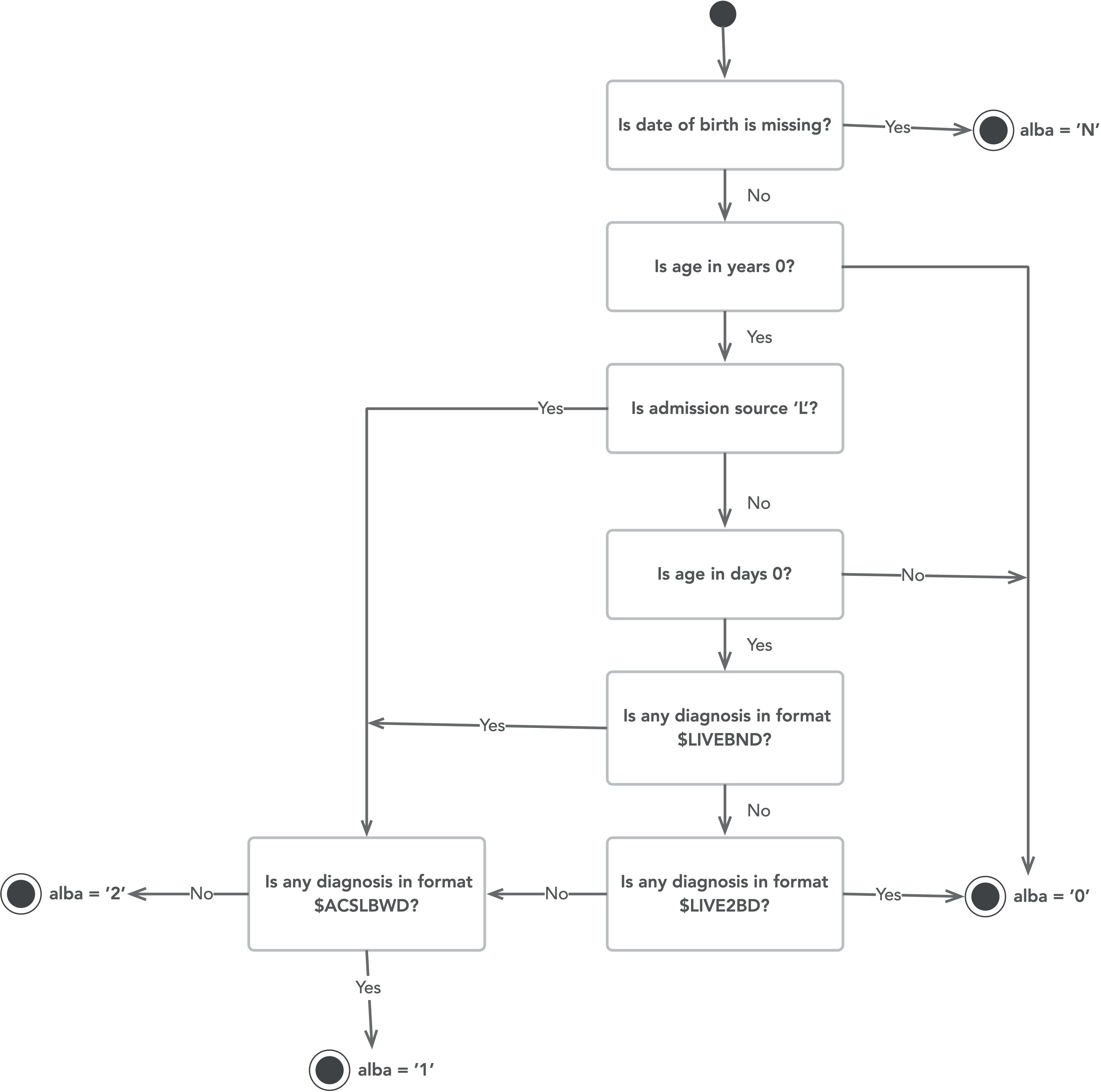 Appendix I. Older Revision History ItemsVersionDate OriginatorPara/Tbl/FigDescription of Change2.16.0011/24/2020K. HutchinsonTable 1Added or modified fields.2.17.0002/22/2021K. HutchinsonTable 1Creation of MSDRGSURG based on CY2.18.0011/03/2021K. HutchinsonTable 1Changed derivation of OBSFLAGAdded REVCODE12.19.0012/01/2021K. HutchinsonTable 1Modify DSPONSVC, RECSPON, and RSPONSVC for Space Force (S)2.20.0002/09/2022K. HutchinsonTable 1For PCM NPI and PCM Name, changed from DISPDATE to ADMDATE2.21.0009/08/2022K. HutchinsonTable 1Changed derivation of TPCAMT from FY to CY2.22.0009/22/2022K. HutchinsonTable 1Appendix ISpecified instructions for computing TPCAMTMoved old revision history to Appendix IFieldTypeSource PositionSAS NameTransformation# of Diagnoses CodedN(8)Segment 1196-197DIAGAMTNo transformation# of Procedures CodedN(8)Segment 278-79PROCAMTNo transformation2nd Clinical ServiceChar(4)Segment 2142-145CLN2No transformation3rd Clinical ServiceChar(4)Segment 2150-153CLN3No transformationAdmission Calendar MonthN(3)CMADMCalendar month corresponding to admission date in this hospital (admission date, SAS date)Admission Calendar YearN(4)CYADMCalendar year corresponding to admission date in this hospital (admission date, SAS date)Admission Date (SAS Date)N(8)Segment 193-98ADMDATENo transformationAdmission Fiscal MonthN(3)FMADMFiscal month corresponding to admission date in this hospital (admission date, SAS date)Admission Fiscal YearN(4)FYADMFiscal year corresponding to admission date in this hospital (admission date, SAS date)Admission SourceChar(1)Segment 186ADMSRCNo transformationAdmitting Clinical ServiceChar(4)Segment 2134-137CLNADMNo transformationAge at DispositionN(8)RECAGEAge is recomputed based on discharge date and birth date. (If birth date is unusable, based on original value for age at disposition.)Alternate Care Value #2Char(1)ACV2See Appendix B for derivation rules.Field exists only for FY02 and back.Autopsy IndicatorChar(1)Segment 1107AUTOPSYNo transformationAttending Provider Personnel Category (DMHRSi)Char(22)ATTNPROVCATDDMHRSi-HRFY11+ only.  Set to PERSON_TYPE from merge to the DMHRSi HR data. 
If PERSON_TYPE is blank or there is not a unique matching DMHRSi record, set to NONE.Attending Provider Assigned MTF (DMHRSi)Char(4)ATTNPROVMTFDDMHRSi-HRFY11+ only. Set to ASSIG_DMISID from merge to the DMHRSi HR data.If ASSIG_DMISID is blank or there is not a unique matching DMHRSi record, set to NONE.Attending Provider Assigned Org ID (DMHRSi)Char(8)ATTNPROVORGDDMHRSi-HRFY11+ only. Set to ORG_ID from merge to the DMHRSi HR data.If ORG_ID is blank or there is not a unique matching DMHRSi record, set to NONE.Attending Provider Service (DMHRSi)Char(1)ATTNPROVSVCDDMHRSi-HRFY11+ only. Set to SERVICE from merge to the DMHSRi HR data.If SERVICE is blank or there is not a unique matching DMHRSi record, set to Z.Attending Provider, DMIS Assigned Service (DMHRSi) Char(1)ATTNPROVSVCASSGDDMHRSi-HRFY11+ only. Set to ASSIG_SERVICE from merge to the DMHSRi HR data.If ASSIG_SERVICE is blank or there is not a unique matching DMHRSi record, set to Z.Attending Provider, Assigned UIC (DMHRSi)Char(8)ATTNPROVUICDFY11+ only. Set to ORG_UIC from merge to the DMHRSi HR data. If ORG_UIC is blank or there is not a unique matching DMHRSi record, set to NONE.Attending Provider’s Primary HIPAA Taxonomy CodeChar(10)Segment 3202-211HIPAAPRVNo transformation.Admitting Provider NameChar(40)PROV_ADM_NAMEPopulated FY16+.Set to (FIRSTNAME||<SPACE>|| LASTNAME) for ADMTNPI from merge to the DMHRSi HR data.If (FIRSTNAME|| LASTNAME) is blank or there is not a unique matching DMHRSi record, set to NONE. Leave blank if no provider is associated with the admitting provider.Attending Provider NameChar(40)PROV_ATT_NAMEPopulated FY16+.Set to (FIRSTNAME||<SPACE>|| LASTNAME) for ATTNDNPI from merge to the DMHRSi HR data.If (FIRSTNAME|| LASTNAME) is blank or there is not a unique matching DMHRSi record, set to NONE. Leave blank if no provider is associated with the attending provider.Attending Provider Skill Type from DMHRSiChar(1)SKILL_TYPE_ATTND_DMHRSIFY16+ only. Set to SKILL_TYPE from merge to the DMHRSi HR data. If SKILL_TYPE is blank or there is not a unique matching DMHRSi record, leave blank. Leave blank if no provider is associated with the provider positionAttending Provider Skill Type Suffix from DMHRSiChar(1)SKILL_TYPE_SFFX_ATTND_DMHRSIFY16+ only. Set to SKILL_SUFFIX from merge to the DMHRSi HR data. If SKILL_SUFFIX is blank or there is not a unique matching DMHRSi record, leave blank. Leave blank if no provider is associated with the provider positionAttending Provider Skill Type based on HIPAA TaxonomyChar(1)SKILL_TYPE_ATTND_HIPAADerived from match with the skilltypeH format based on FY of the record and Attending Provider’s Primary HIPAA Taxonomy Code.=put(HIPAAPRV,$skilltypefyH.)Populated for FY16+.Service Line 1Char(5)SERVICE_LINE_1Use put(substr(clnadm,1,3), $slfmt)Populated FY16+.Service Line 2Char(5)SERVICE_LINE_2Use put(substr(cln2,1,3), $slfmt)Populated FY16+.Service Line 3Char(5)SERVICE_LINE_3Use put(substr(cln3,1,3), $slfmt)Populated FY16+.Service Line 4Char(5)SERVICE_LINEUse put(substr(clndisp,1,3), $slfmt)Populated FY16+.PCM NPIChar(10)PCM_NPIPopulated for FY16+If the ADMDATE is between the begin and end date of D_PCM_NP_ID then fill with D_PCM_NP_ID, else leave blank. See DEERS VM6 specification Section V for rules.PCM NameChar(40)PCM_NAMEPopulated for FY16+If the ADMDATE is between the begin and end date of D_MI_PCM_NM then fill with D_MI_PCM_NM, else leave blank. See DEERS VM6 specification Section V for rules.Baseline Relative Weighted ProductN(8)BASERWPDRG weight for the FY of the record.See Appendix D for algorithm.No longer populated FY13 and forward.Not calculated for “E” records.Bassinet Days (Neonatal)N(8)Segment 297-100BASSDAYSNo transformationBed Days 2nd Clinical ServiceN(8)Segment 2146-149CLN2DAYSNo transformationBed Days 3rd Clinical ServiceN(8)Segment 2154-157CLN3DAYSNo transformationBed Days Admitting ServiceN(8)Segment 2138-141CLN1DAYSNo transformationBed Days Civilian HospitalN(8)Segment 293-96BEDCIVNo transformationBed Days Dispositioning ServiceN(8)Segment 2162-165CLN4DAYSNo transformationBed Days in ICUN(8)Segment 2130-133ICUDAYSNo transformationBed Days Other Federal FacilitiesN(8)Segment 289-92BEDOTHERNo transformationBed Days, excl Bassinet DaysN(8)Segment 285-88BDAYS1No transformationBeneficiary Category from LVM4 and BENCATChar(3)BENCATXFY04+: From merge to VM4, set equal to LVM4 Beneficiary Category (R_BEN_CAT_CD).If no match to LVM4 is found then set equal to DMISBENF.Beneficiary Category (common)Char(1)COMBENFFY04+: Derived from BENCATX.FY03 and back: Derived from RECBENF.4 = ACT, GRD1 = DA, DGR2 = RET3 = All othersPatient CategoryChar(3)Segment 166-68FY03+:PATCAT1FY02 and back:BENFCAT1No transformationBPA CADChar(4)BPACATCHResidence BPA catchment area based on merge of patient demographic data to Omni-CAD matching time frame of service. For unrecognized patient zip codes, “9999” assigned (unknown).Populated FY11 and back.BPA ParentChar(4)BPAPRNTMerge of Treatment DMIS ID to disposition-date matching Master Hierarchical Table.Populated FY11 and back.Total Relative Weighted ProductN(8)TOTRWPBASERWP + OUTRWPSee Appendix D for algorithm.No longer populated FY13 and forward.Not calculated for “E” records.Calculated Bed DaysN(8)CALCDAYSIf DMISDAYS=0 then CALCDAYS=1; otherwise CALCDAYS=DMISDAYS.Catchment AreaChar(4)CATCHResidence catchment area based on merge of patient demographic data to Omni-CAD matching time frame of service. For unrecognized patient zip codes, “9999” assigned (unknown).Catchment Area Inside/OutsideChar(1)INOUTAssign “I” when CATCH=MTF.Otherwise, “O”.Cause of InjuryChar(3)Segment 1127-129STANAGNo transformationCHCS Version NumberChar(7)Segment 6207-213CHCSVNUMNo transformation.Bed Days Civilian NormN(5,2)CNORDAYSComputed using regression model. See the Normative Data specification.Valid for FY03 and forward.If value is missing (.) then replace with zero (0).Not calculated for “E” records.Populated FY11 and back.Deaths Civilian NormN(8,6)CNORDETHComputed using regression model. See the Normative Data Specification.Valid for FY03 and forward.If value is missing (.) then replace with zero (0).Not calculated for “E” records.Populated FY11 and back.Convalescent Leave DaysN(8)Segment 2113-116CONVLEAVNo transformationCooperative Care DaysN(8)Segment 2109-112COOPCARENo transformationCosting ParentChar(4)COSTPRNTMerge of Treatment DMIS ID to disposition-date matching Master Hierarchical Table using the Costing hierarchy.Underlying Cause of Death / SeparationChar(1)Segment 1198DEATHNo transformationDEERS Alternate Care ValueChar(1)ACVFY04: Merge to LVM4 by PATUNIQ.If there is a match to the LVM4 by PATUNIQ, and the date of the admission date is within the date window of a LVM4 segment, and the ACV on the segment is not “Z” then set ACV to the value contained in the enrollment segment. Otherwise, set the ACV to “M” if LVM4 R_BEN_CAT_CD = ACT or GRD, or set to blank if LVM4 R_BEN_CAT_CD is not ACT or GRD.Can only use BENCATX if the check above is prior to populating BENCATX with DMISBENF values. See BENCATX derivationFY03 and back: Merge to the LENR based on month of disposition date as described above.Blank fill for DISPDATE on and after Jan 1, 2018.DEERS Enrollment DMIS IDChar(4)DEERSENRFY04: Merge to LVM4 by PATUNIQ.FY03 and back: Merge to the LENR based on month of disposition date as described above.Diagnosis Related GroupChar(3)DRGResults from the 3M Core Grouping Software (Tricare DRG Grouper).See Appendix C for specifics.No longer populated FY13 and forward. Disposition Calendar MonthN(4)CMDISPCalendar month corresponding to disposition date in this hospital (disposition date)Disposition Calendar YearN(6)CYDISPCalendar year corresponding to disposition date in this hospital (disposition date)Disposition Date (SAS Date)N(8)Segment 199-104DISPDATENo transformationDisposition Fiscal MonthN(4)FMDISPFiscal month corresponding to disposition date in this hospital (disposition date)Disposition Fiscal YearN(6)FYDISPFiscal year corresponding to disposition date in this hospital (disposition date)Disposition TypeChar(2)Segment 1105-106DISPTYPENo transformationDispositioning Clinical ServiceChar(4)Segment 2158-161CLNDISPNo transformationDMIS Beneficiary CategoryChar(3)DMISBENFFY03+: Using PATCAT, look up value in the PATCAT reference table.FY02 and back: Using BENFCAT1, look up value in the PATCAT reference table.DMIS Clinical Service CodeChar(3)DMISCLN1st three characters of CLNDISP.DMIS Patient Age GroupChar(1)DMISAGEDerived from RECAGE.A = 0-4B = 5-14C = 15-17D = 18-24E = 25-34F = 35-44G = 45-64H = 65+X = all othersDMIS Patient Sex (F/M)Char(1)Segment 154DMISSEXNo transformationPriceN(8)PRICEAverage worldwide full cost per MSDRG (FY09+)Average worldwide full cost per DRG (FY00-FY08)Average worldwide cost per MTF/DRG for FY99.For E records, merge to the reference file by MTF and assign value (no multiplication).Edit OverrideChar(1)Segment 354EDITOVRDNo transformationEnrollment ParentChar(4)ENRPRNTMerge of DEERS Enrollment DMIS ID to disposition-date matching Master Hierarchical Table using the Service Reporting hierarchy.Ethnic ClassificationChar(1)Segment 156ETHNICNo transformationFamily Member PrefixChar(2)Segment 129-30FMPNo transformationFlying StatusChar(1)Segment 174FLYSTATNo transformationFormat IndicatorChar(1)Segment 1221INDICNo transformationFull Cost Clinician SalaryN(8)FCCLNSALApplication of most current PLCA cost and workload tables matching MTF. Based on $/professional service product.Valid only for FY03+.Set to zero for FY02 and backwards.Not populated for “E” records.Full Cost DirectN(8)FCDIRECTApplication of most current PLCA cost and workload tables matching MTF and MEPR3. Based on $/bed day.Valid only for FY03+.Set to zero for FY02 and backwards.Not populated for “E” records.Full Cost SupportN(8)FCSUPPRTApplication of most current PLCA cost and workload tables matching MTF and MEPR3. Based on $/bed day.Valid only for FY03+.Set to zero for FY02 and backwards.Not populated for “E” records.Full Cost Ancillary LaboratoryN(8)FCANCLABApplication of most current PLCA cost and workload tables matching MTF and MEPR3. Based on $/ancillary lab weight.Valid only for FY03+.Set to zero for FY02 and backwards.Not populated for “E” records.Full Cost Ancillary RadiologyN(8)FCANCRADApplication of most current PLCA cost and workload tables matching MTF and MEPR3. Based on $/ancillary lab weight.Valid only for FY03+.Set to zero for FY02 and backwards.Not populated for “E” records.Full Cost Other AncillaryN(8)FCOTHANCApplication of most current PLCA cost and workload tables matching MTF and MEPR3. Based on $/TOTRWP.Valid only for FY03+.Set to zero for FY02 and backwards.Not populated for “E” records.Full Cost Other SalaryN(8)FCOTHSALApplication of most current PLCA cost and workload tables matching MTF and MEPR3. Based on $/bed day.Valid only for FY03+.Set to zero for FY02 and backwards.Not populated for “E” records.Full Cost SurgicalN(8)FCSURGApplication of most current PLCA cost and workload tables matching MTF. Based on $/Surgical DRG weight.Valid only for FY03+.Set to zero for FY02 and backwards.Not populated for “E” records.Full Cost ICUN(8)FCICUApplication of most current PLCA cost and workload tables matching MTF. Based on $/ICUDAYS.Valid only for FY03+.Set to zero for FY02 and backwards.Not populated for “E” records.Full CostN(8)FULLCOSTFor FY03+, the summation of FCCLNSAL, FCDIRECT, FCSUPPRT, FCANCLAB, FCANCRAD, FCOTHANC, FCOTHSAL, FCSURG, and FCICU.For FY02 and backwards, application of the PLCA cost and workload tables without the breakdown indicated above.For E records, merge to the reference file by MTF and RECCLN and compute as CALCDAYS * average full cost per day.Geographic Location of Occurrence, if Battle CasualtyChar(2)Segment 1130-131GEOGLOCNo transformationHCDP CodeChar(3)Segment 1217-219HCDPCODENo transformationHCDP Code, from LVM4Char(3)HCDPLVM4FY04+: Merge to LVM4 by PATUNIQ. Called HCDP – Enrolled in M2.Hospital IDChar(5)DCWIDLook up in APND reference table based on MTF.Initial Admission Date (SAS Date)N(8)Segment 187-92INITADMNo transformation Jth  Diagnosis CodeChar(8)For J = 1-8Segment 1132-195.For J = 9-10Segment 5206-221For J = 11-20Segment 614-93DXJNo transformation.J=1 to 20.DX1 is the principal diagnosis.Jth Diagnosis Code ModifierChar(1)Segment C14-33DXMODJJ=1 to 20.DXMOD1 is in position 14 of Segment C;DXMOD2 is in position 15 of Segment C;Etc.Jth Diagnosis Code Present on AdmissionChar(1)Segment A14-33DXJPOAJ=1 to 20.DX1POA is in position 14 of Segment A;DX2POA is in position 15 of Segment A;Etc.Jth Procedure CodeChar(8)For J = 1-8Segment 214-77.For J = 9-20Segment 694-189.PROCJJ=1 to 20.Up to FY15, this is an ICD-9 code in characters 1-5, procedure code location in character 6, and procedure code quantity in characters 7-8.For FY16+, this is an ICD-10 code. See PROCLOCj and PROCQTYj.Jth Procedure Code LocationChar(1)Segment C34-53PROCLOCJJ=1 to 20.PROCLOC1 is in position 34 of Segment C; PROCLOC2 is in position 35 of Segment C; etc.Jth Procedure Code Quantity15N(2)Segment C54-93PROCQTYJJ=1 to 20.PROCQTY1 is in positions 54-55 of Segment C; PROCQTY2 is in positions 56-57 of Segment C; etc.Length of ServiceChar(3)Segment 171-73LENGTHSVNo transformationMajor Diagnostic CategoryChar(2)MDCResults from the 3M Core Grouping Software (Tricare DRG Grouper).No longer populated for FY13 and forward. For E records (FY08-FY12), use MDC format file, based on SUBSTR(DX1,1,5).Marital StatusChar(1)Segment 353MARITALNo transformationMCP Group IDChar(19)If INDIC ≠ PSegment 5147-165.Else, blank.MCPGRPNo transformationMCP Group NameChar(30)If INDIC ≠ PSegment 5166-195.Else, blankMCPGRPNMNo transformationMedical/Surgical IndicatorChar(1)MSFLAGMerge to the DRGSURG file (/mdr/aref/sidr/drgsurg/*/criteria.sas7bdat by DRG. Set values of 1 to S and 0 to M.No longer populated for FY13 and forward. Not populated for E SIDRs.Medical Hold DaysN(8)Segment 6214-217MEDHLDAYNo transformationMedical Treatment FacilityChar(4)Segment 11-4MTFRead in as MTFCODE from Segment 1, 1-5, and keep only the 1st four characters.Medicare Eligibility Status from DEERS through CHCS feedChar(2)Segment 3200-201MEDELIGIf value is “ B” (space B) then change value to “B “ (B space).Medicare Eligibility mapped from MEDELIGChar(1)MEDELIG2LENGTH MEDELIG2 $1.;If MEDELIG in ('A') then MEDELIG2='A';Else if MEDELIG in ('B' 'B1' 'B2' 'B3')thenMEDELIG2='B';Else if MEDELIG in ('AB' 'D' 'L' 'Q' 'R''E' 'O' 'P') then MEDELIG2='C';Else if MEDELIG is blank and	RECAGE >= 65 then MEDELIG=’C’;Else MEDELIG2='N';Values A, B, C, or N. Fed to M2.Medicare Eligibility FlagChar(1)MEDFLAG“N” if MEDELIG field is N or SIf MEDELIG is blank then assign“N” if patient age is < 65“Y” if patient age is >= 65Otherwise, assign value “Y”MEPRS ParentChar(4)MEPPRNTMerge of Treatment DMIS ID to disposition-date matching Master Hierarchical Table using the MEPRS hierarchy.Military Occupation CodeChar(10)Segment 3212-221MILOCCNo transformationMom/Newborn Register #Char(7)Segment 367-73MOMNEWRNNo transformationMTF Branch of ServiceChar(1)MTFSVCService of the treatment MTF, based on MTF Master Hierarchical Table matching date of dispositionMTF LocationChar(2)Segment 120-21MTFLOCNo transformationMTF of Initial AdmissionChar(6)Segment 1108-113MTFINITNo transformationMTF RegionChar(2)MTFREGNHealth service region of treatment MTF, based on MTF Master Hierarchical Table matching date of dispositionPopulated FY11 and back.MTF Transferred/Moved FromChar(6)Segment 1114-119MTFFROMNo transformationMTF Transferred/Moved ToChar(6)Segment 1120-125MTFTONo transformationBed Days MTF NormN(5,2)NORMDAYSComputed using regression model. See the Normative Data Specification.Valid for FY03 and forward.If value is missing (.) then replace with zero (0). Not calculated for “E” records.Populated FY11 and back.Deaths MTF NormN(8,6)NORMDETHComputed using regression model. See the Normative Data Specification.Valid for FY03 and forward.If value is missing (.) then replace with zero (0).Not calculated for “E” records.Populated FY11 and back.Full Cost MTF NormN(9,2)NORMFULLComputed using regression model. See the Normative Data Specification.Valid for FY03 and forward.If value is missing (.) then replace with zero (0).  Not calculated for “E” records.Populated FY11 and back.Variable Cost MTF NormN(9,2)NORMVARComputed using regression model. See the Normative Data Specification.Valid for FY03 and forward.If value is missing (.) then replace with zero (0). Not calculated for “E” records.Populated FY11 and back.Outlier Relative Weighted ProductN(8)OUTRWPThe increase or decrease in RWPs resulting from long-stay or short-stay outliers or transfers.See Appendix D for algorithm.No longer populated FY13 and forward.Not calculated for “E” records.Outlier Status FlagChar(1)OUTCATLength of stay outlier indicator assigned in the RWP computation. See Appendix D.No longer populated FY13 and forward.Person Association Reason CodeChar(2)PARCSee MPI specification.Patient Health Service RegionChar(2)PATREGNDerived from matching patient residence zip to Omni-CAD.Populated FY11 and back.MTF Norm Peer GroupChar(1)PEERGRPDerive from matching MTF to the DMISID Index table. Valid for FY03 and forward.   Not calculated for “E” records.Populated FY11 and back.Bed Days MTF Peer NormN(5,2)PNORDAYSComputed using regression model. See the Normative Data Specification.Valid for FY03 and forward.If value is missing (.) then replace with zero (0).Not calculated for “E” records.Populated FY11 and back.Variable Cost MTF Peer NormN(9,2)PNORMVARComputed using regression model. See the Normative Data Specification.Valid for FY03 and forward.If value is missing (.) then replace with zero (0).Not calculated for “E” records.Populated FY11 and back.Full Cost MTF Peer NormN(9,2)PNORFULLComputed using regression model. See the Normative Data Specification.Valid for FY03 and forward.If value is missing (.) then replace with zero (0).  Not calculated for “E” records.Populated FY11 and back.Deaths MTF Peer NormN(8,6)PNORDETHComputed using regression model. See the Normative Data Specification.Valid for FY03 and forward.If value is missing (.) then replace with zero (0).Not calculated for “E” records.Populated FY11 and back.PPS Earnings FactorN(5,3)PPS_EFSet equal to 1.000.PPS Rate BasisChar(1)PPS_RBFor FY08 and back, use MDC.For FY09+ use MSMDC.If MDC/MSMDC is 19 or 20 then assign value of “D” (i.e., earnings are based on length of stay, or days).Otherwise, assign value of “R” (i.e., earnings are based on RWP).PPS Tmt Parent SiteChar(4)PPS_TPSFor FY03 and forward, joined to the DMIS Table by FY and Tmt DMISID (MTF).PPS Enr Parent SiteChar(4)PPS_EPSFor FY03 and forward, joined to the DMIS Table by FY and Enrollment Site (DEERSENR).Patient Category, DerivedChar(3)PATCATSet equal to PATCAT1. Then,For FY03: IF HCDPCODE IN ('401' '402' '405' '406' '407' '408' '409' '410' '411' '412') THEN DO;IF FMP='20' THEN PATCAT=SUBSTR(PATCAT1,1,1)||'36';	ELSE PATCAT=SUBSTR(PATCAT1,1,1)||'37';END;FY04+:IF HCDPLVM4 IN ('401' '402' '405' '406' '407' '408' '409' '410' '411' '412') OR HCDPCODE IN ('401' '402' '405' '406' '407' '408' '409' '410' '411' '412') THEN DO;IF FMP='20' THEN PATCAT=SUBSTR(PATCAT1,1,1)||'36';ELSE PATCAT=SUBSTR(PATCAT1,1,1)||'37';END;Raw Unique Patient IdentifierChar(10)Segment 5196-205RPATUNIQNo transformation.DMDC-assigned unique person identifier.If RPATUNIQ is blank, merge to MPI as described in the MPI specification to create PATUNIQ.Unique Patient IdentifierChar(10)PATUNIQSee the MPI specification.Patient NameChar(14)Segment 6191-204PATNAMENo transformationPatient Register #Char(7)Segment 17-13PRNNo transformationPatient Residence Zip CodeChar(5)Segment 157-61PATZIPField read in as 9 characters then substringed to 5.Patient SSNChar(9)Segment 1208-216PATSSNNo transformationPatient Date of Birth (SAS Date)N(8)Segment 140-47BIRTDATENo transformationNED PCM ID Type CodeChar(1)Segment 5146PCMTYPENo transformation if not blank. If blank, and PCM is not blank, set = “P”.Preventable Admission IndicatorChar(1)PRVADMBased on Diagnosis and Procedure codes. Not coded on “E” records.NED PCM IDChar(18)Segment 5128-145NEDPCMIf present, no transformation. If blank and PCM is not blank, set equal to PCM.Primary Care Manager (OLD)Char(10)Segment 4204-213PCMNo transformationPCM ID from the LVM4/LVM6 DataChar(18)PCMIDLVMPopulated for FY04+ only.Based on LVM4/LVM6 merge.Attending HCP Specialty CodeChar(3)Segment 2202-204HCPSPECNo transformationPRISMChar(4)PRISMResidence PRISM area based on merge of patient demographic data to Omni-CAD matching time frame of service. For unrecognized patient zip codes, “9999” assigned (unknown).Processing DateN(8)PROCDATEA field which captures the date which the most recent update (or original) transaction for this SIDR reached the MDR master SIDR file.Product LineChar(2)PRODLINEOB if MDC 14 or 15MH if MDC19 or 20, otherwiseM if DRG is a medical DRGS if DRG is a surgical DRGFY09+: OB if MSMDC 14 or 15MH if MSMDC19 or 20, otherwiseM if MSDRG is a medical MSDRGS if MSDRG is a surgical MSDRGFor E SIDRs compute as (use MDC for FY08; MSMDC for FY09+):OB if MDC/MSMDC 14 or 15MH if MDC/MSMDC 19 or 20S if substr(CLNADM,1,2) is “AB”M for all other.Provider #N of Procedure #KChar(9)SeeAppendix APROVNJN = 1-4, the Nth provider who participated in the Kth procedure.J = 1-20, the Jth ProcedureAttending Provider SSNChar(9)Segment 2193-201PROVSSNNo transformationQuarters DaysN(8)Segment 2101-104QUARDAYSNo transformationRaceChar(1)Segment 155RACENo transformationRaw DEERS Dependent SuffixChar(2)Segment 175-76RDDSNo transformationDEERS Dependent SuffixChar(2)DDSSee the MPI specification.Raw ACVChar(2)RAWACVFill with 2 blanks as no longer receiving in feed.Raw Case Computed WeightN(8)Segment 324-31RAWCCWNo transformation. RWP based on Encoder Grouper.Raw DRGChar(3)Segment 314-16RAWDRGNo transformation. DRG based on Encoder Grouper.Raw Enrollment DMIS-IDChar(4)Segment 4216-219RAWENRNo TransformationRecoded Beneficiary CategoryChar(3)RECBENFDerived from DMISBENF.If ACT then assign ACT.  Else if GRD then assign GRD.  Else if DA then assign DAD.  Else if RET then assign RET.  Else if DR then assign DRE.  Else if DS then assign SUR.  Else if IGR then assign IGR.  Else if IDG then assign IDG.  Else if OTH then assign OTH.  Else if NAT DCO then assign OTH.  Else if UNK then assign UNK.Recoded Clinical ServiceChar(3)RECCLN1st three characters of CLNDISP.Recoded Disposition StatusChar(2)RECDISPDerived from DISPTYPE.If 00-03, 05, 10-13, 15, 99 then assign 01.  Else if 21-26 then assign 02.  Else if 27 then assign 03.  Else if 28 then assign 04.  Else if 14 then assign 05.  Else if 04, 06 then assign 07.  Else if 30 then assign 20.  Else 41, 42, 50, 51 then assign 00.  Else assign XXRecoded Patient Sex (1=M, 2=F)Char(1)RECSEXDerived from DMISSEX.If M then assign 1.  Else if F then assign 2.  Else assign 3.Recoded Service RankChar(2)RECRANKSame as PAYGRADE except 1st position changed from 0 (zero) changed to O (letter) and invalid ranks coded as XX.(Valid ranks: E1-E9, O1-O9, 10-11, W1-W4, and CD)Recoded Service Branch of SponsorChar(1)RECSPONDerived from DSPONSVC.If A then assign 1.Else if N then assign 2.Else if M then assign 3.Else if F then assign 4.Else if C then assign 5.Else if O, W then assign 6.Else if S, then assign 7.Else if X then assign X.Reservist Special Operation CodeChar(2)SOCMerge to the Reservist Table File by Sponsor SSN. Reservist Special Operation Code is appended to the record if the admission date occurred during the time frame in which the beneficiary is eligible to receive TRICARE benefits, that is, is within the begin and end dates inclusive on a matching Reservist Table file record.Reservist Status CodeChar(1)STATUSMerge to the Reservist Table File by Sponsor SSN. Reservist Status Code is appended to the record if the admission date occurred during the time frame in which the beneficiary is eligible to receive TRICARE benefits, that is, is within the begin and end dates inclusive on a matching Reservist Table file record.Source of FeedChar(3)SOURCE“HL7” if from new feedSponsor Branch of ServiceChar(1)DSPONSVC1st letter of PATCAT/BENFCAT1.If B, P, or R then recode as O.If K then recode as W.If not (A,F,N,M,C,O,S,W) then recode as X.Recoded Sponsor Branch of ServiceChar(1)RSPONSVCDerived from first letter of PATCAT/BENFCAT1 to match SIDR and PITE.If A, C, F, M, N, S then retain values.Else if B then assign O.Else if P then assign H.Else if R then assign 4.Else if BENFCAT1 is K71 or K78 then assign 4.Else assign X.Sponsor Service from LVM4SSVCLVM4FY04+ only: sponsor service from the LVM4 file.Sponsor Service Aggregate from LVM4SAGGLVM4FY04+ only: sponsor service aggregate from the LVM4 file.Sponsor Pay GradeChar(2)Segment 169-70PAYGRADENo transformationRaw Sponsor SSNChar(9)Segment 131-39RSPONSSNNo transformationSponsor SSN Char(9)SPONSSNSee MPI specification.Supplemental Care DaysN(8)Segment 2117-120SUPPCARENo transformationThird Party Collection (TPC) Amount(aka Adjusted Standardized Amount)N(8)TPCAMTCollection Value that would be ascribed for care billed under TCP, based on DRG and disposition date.FY08 and back: compute as ASA rate*TOTRWPFY09+: compute as ASA rate*MSDRGRWPBeginning with FY23 data, the ASA/APC data is applied based on CY. For Oct2022-Dec2022, use the FY22 reference table, then use the CY23 reference table for Jan2023-Sep2023. Then continue to use the appropriate CY when processing data.Total Bed Days, BDAYS1+BASSDAYSN(8)DMISDAYSBDAYS1 + BASSDAYSTotal Sick Days This MTFN(8)Segment 2125-129SICKDAYSNo transformationTransfer Status FlagChar(1)DRGICATTransfer indicator assigned in RWP computation. See Appendix D.No longer populated FY13 and forward.Year and Month of Transmittal PeriodChar(4)Segment 362-65TRANSMITThe calendar year and month (YYMM) that the SIDR was transmitted from the CHCS platform.Trauma IndicatorChar(1)Segment 1126TRAUMANo transformationUnderwritten RegionChar(1)UNDFLAGSee Appendix E.Populated FY04-11.Variable Cost Clinician SalaryN(8)VCCLNSALApplication of most current PLCA cost and workload tables matching MTF. Based on $/professional service product.Valid only for FY03+. Not calculated for E records.Set to zero for FY02 and backwards.Variable Cost DirectN(8)VCDIRECTApplication of most current PLCA cost and workload tables matching MTF and MEPR3. Based on $/bed day.Valid only for FY03+.Set to zero for FY02 and backwards.Not calculated for E records.Variable Cost SupportN(8)VCSUPPRTApplication of most current PLCA cost and workload tables matching MTF and MEPR3. Based on $/bed day.Valid only for FY03+.Set to zero for FY02 and backwards.Not calculated for E records.Variable Cost Ancillary LaboratoryN(8)VCANCLABApplication of most current PLCA cost and workload tables matching MTF and MEPR3. Based on $/ancillary lab weight.Valid only for FY03+.Set to zero for FY02 and backwards.Not calculated for E records.Variable Cost Ancillary RadiologyN(8)VCANCRADApplication of most current PLCA cost and workload tables matching MTF and MEPR3. Based on $/ancillary lab weight.Valid only for FY03+.Set to zero for FY02 and backwards.Not calculated for E records.Variable Cost Other AncillaryN(8)VCOTHANCApplication of most current PLCA cost and workload tables matching MTF and MEPR3. Based on $/TOTRWP.Valid only for FY03+.Set to zero for FY02 and backwards.Not calculated for E records.Variable Cost Other SalaryN(8)VCOTHSALApplication of most current PLCA cost and workload tables matching MTF and MEPR3. Based on $/bed day.Valid only for FY03+.Set to zero for FY02 and backwards.Not calculated for E records.Variable Cost SurgicalN(8)VCSURGApplication of most current PLCA cost and workload tables matching MTF. Based on $/Surgical DRG11 weight.Valid only for FY03+.Set to zero for FY02 and backwards.Not calculated for E records.Variable Cost ICUN(8)VCICUApplication of most current PLCA cost and workload tables matching MTF. Based on $/ICUDAYS.Valid only for FY03+.Set to zero for FY02 and backwards.Not calculated for E records.Variable CostN(8)INCCOSTFor FY03+, the summation of VCCLNSAL, VCDIRECT, VCSUPPRT, VCANCLAB, VCANCRAD, VCOTHANC, VCOTHSAL, VCSURG, and VCICU.For FY02 and backwards, application of the PLCA cost and workload tables without the breakdown indicated above.For E records, merge to the reference file by MTF and RECCLN and compute as CALCDAYS * average variable cost per day.Version Number (Record)Char(1)Segment 361VERS_NONo transformationShort Term Diabetes ComplicationsChar(1)ASTDIABIf DISPDATE < 10/1/15, and ICD-9 diagnosis codes are used, substring all diagnosis codes to 5 characters.If RECAGE <18 then astdiab = 0. If ADMSRC=4,5,6,7,8 then astdiab = 0. If primary diagnosis is not in the format $ACDIASD then astdiab = 0. Else if primary diagnosis is in $ACDIASD then astdiab = 1.Not populated for E SIDRs.Perforated AppendixChar(1)APAPPDIf DISPDATE < 10/1/15, and ICD-9 diagnosis codes are used, substring all diagnosis codes to 5 characters.If MDC/MSMDC = 14 or 15 then apappd = 0. If RECAGE < 18 then apappd = 0. If ADMSRC=4,5,6,7,8 then apappd = 0.If any diagnosis is in format $ACSAP2D and not in format $ACSAPPD then apappd = 2. Else if any diagnosis is in $ACSAPPD then apappd = 1.Not populated for E SIDRs.Diabetes Long Term Complications Char(1)ALTDIABIf DISPDATE < 10/1/15, and ICD-9 diagnosis codes are used, substring all diagnosis codes to 5 characters.If RECAGE < 18 then altdiab = 0.If ADMSRC=4,5,6,7,8 then altdiab = 0.If primary diagnosis is not in format $ACDIALD then altdiab = 0.Else if primary diagnosis is in format $ACDIALD then altdiab = 1.Not populated for E SIDRs.Chronic Obstructive Pulmonary DisorderChar(1)ACOPDIf DISPDATE < 10/1/15, and ICD-9 diagnosis codes are used, substring all diagnosis codes to 5 characters.If RECAGE < 40 then acopd = 0.If ADMSRC=4,5,6,7,8 then acopd = 0. If any diagnosis is in format $RESPAN then acopd = 0.If primary diagnosis is in format $ACCOPDD or primary diagnosis is in format $ACSASTD then acopd = 1.Else acopd = 0.Not populated for E SIDRs.`Hypertension AdmissionChar(1)ahyptnIf DISPDATE < 10/1/15, and ICD-9 diagnosis codes are used, substring all diagnosis codes to 5 characters.If RECAGE < 18 then ahyptn = 0. If any procedure is in format $ACSCARP then ahyptn = 0.If any diagnosis is in format $ACSHY2D and any procedure code in in format $ACSHYPP (ICD-9) or $DIALY2P (ICD-10) then ahyptn = 0.If primary diagnosis is in format $ACSHYPD then ahyptn = 1.Else ahyptn = 0.Not populated for E SIDRs.Congestive Heart Failure AdmissionChar(1)achfIf DISPDATE < 10/1/15, and ICD-9 diagnosis codes are used, substring all diagnosis codes to 5 characters.If RECAGE < 18 then achf = 0. If ADMSRC=4,5,6,7,8 then achf = 0. If any procedure code is in format $ACSCARP then achf = 0.If primary diagnosis is in format $MRTCHFD then achf = 1.Else achf = 0.Not populated for E SIDRs.Low Birth Weight Char(1)albwSee Appendix H.Not populated for E SIDRs.DehydrationChar(1)adhydIf DISPDATE < 10/1/15, and ICD-9 diagnosis codes are used, substring all diagnosis codes to 5 characters.If RECAGE < 18 then adhyd = 0. If ADMSRC=4,5,6,7,8 then adhyd = 0. If any diagnosis is in format $CRENLFD then adhyd = 0. If primary diagnosis is not in format $ACSDEHD then adhyd = 0. Else If primary diagnosis is in format $ACSDEHD or primary diagnosis is in $HYPERID, $ACPGASD, or $PHYSIDB and any secondary diagnosis is in $ACSDEHD then adhyd = 1.Not populated for E SIDRs.Bacterial PneumoniaChar(1)abacpnIf DISPDATE < 10/1/15, and ICD-9 diagnosis codes are used, substring all diagnosis codes to 5 characters.If RECAGE < 18 then abacpn = 0. If ADMSRC=4,5,6,7,8 then abacpn = 0. If any diagnosis is in format $ACSBA2D then abacpn = 0. If any diagnosis is in format $IMMUNID then abacpn = 0. If any procedure is in format $IMMUNIP then abacpn = 0.If primary diagnosis is not in format $ACSBACD then abacpn = 0. Else if primary diagnosis is in $ACSBACD then abacpn = 1.Not populated for E SIDRs.Urinary Tract InfectionChar(1)autiIf DISPDATE < 10/1/15, and ICD-9 diagnosis codes are used, substring all diagnosis codes to 5 characters.If RECAGE < 18 then auti = 0. If ADMSRC=4,5,6,7,8 then auti = 0. If any diagnosis is in format $IMMUNID then auti = 0. If any diagnosis is in format $KIDNEY then auti = 0. If any procedure is in format $IMMUNIP then auti = 0. Else if primary diagnosis is in format $ACSUTID then auti = 1.Not populated for E SIDRs.Angina without ProcedureChar(1)aawpIf DISPDATE < 10/1/15, and ICD-9 diagnosis codes are used, substring all diagnosis codes to 5 characters.If RECAGE < 18 then aawp = 0. If ADMSRC=4,5,6,7,8 then aawp = 0. If any procedure code is in format $ACSCARP then aawp = 0. If primary diagnosis is not in format $ACSANGD then aawp = 0. Else if primary diagnosis is in format $ACSANGD then aawp = 1.Not populated for E SIDRs.Uncontrolled DiabetesChar(1)auncdiabIf DISPDATE < 10/1/15, and ICD-9 diagnosis codes are used, substring all diagnosis codes to 5 characters.If RECAGE < 18 then auncdiab = 0. If ADMSRC=4,5,6,7,8 then auncdiab = 0.If Primary diagnosis is not in format $ACDIAUD then auncdiab = 0. Else if primary diagnosis is in format $ACDIAUD then auncdiab = 1.Not populated for E SIDRs.Adult AsthmaChar(1)aasthIf DISPDATE < 10/1/15, and ICD-9 diagnosis codes are used, substring all diagnosis codes to 5 characters.If RECAGE < 18 or RECAGE >= 40 then aasth = 0. If any diagnosis is in format $RESPAN then aasth = 0. If ADMSRC=4,5,6,7,8 then aasth = 0. If primary diagnosis is not in format $ACSASTD then aasth = 0. Else if primary diagnosis is in format $ACSASTD then aasth = 1.Not populated for E SIDRs.Lower-extremity Amputation among patients with DiabetesChar(1)aampdiabIf DISPDATE < 10/1/15, and ICD-9 diagnosis codes are used, substring all diagnosis codes to 5 characters.If MDC/MSMDC = 14 or 15 then aampdiab = 0. If RECAGE < 18 then aampdiab = 0. If any diagnosis codes are in format $ACLEA2D then aampdiab = 0. If ADMSRC=4,5,6,7,8 then aampdiab = 0.Else if any diagnosis codes are in format $ACSLEAD and any procedure codes are format $ACSLEAP then aampdiab = 1.Not populated for E SIDRs.Adult Overall CompositeChar(1)aovallIf astdiab = 1 or altdiab = 1 or acopd = 1 or ahyptn = 1 or achf = 1 or adhyd = 1 or abacpn = 1 or auti = 1 or aawp = 1 or auncdiab = 1 or aasth = 1 or aampdiab = 1 then aovall = 1. Not populated for E SIDRs.Adult Acute CompositeChar(1)aacuteIf adhyd = 1 or abacpn = 1 or auti = 1 then aacute = 1.Not populated for E SIDRs.Adult Chronic CompositeChar(1)achronIf astdiab = 1 or altdiab = 1 or acopd = 1 or ahyptn = 1 or achf = 1 or aawp = 1 or auncdiab = 1 or aasth = 1 or aampdiab = 1 then achron = 1.Not populated for E SIDRs.Pediatric Asthma AdmissionChar(1)pasthIf DISPDATE < 10/1/15, and ICD-9 diagnosis codes are used, substring all diagnosis codes to 5 characters.If MDC/MSMDC = 14 then pasth = 0. If RECAGE < 2 then pasth = 0. If RECAGE > 17 then pasth = 0. If DRG is in format $ADULTDR then pasth = 0. If any diagnosis is in format $RESPAN then pasth = 0. If ADMSRC=4,5,6,7,8 then pasth = 0. If primary diagnosis is not in format $ACSASTD then pasth = 0. Else if primary diagnosis is in format $ACSASTD then pasth = 1.Not populated for E SIDRs.Pediatric Short term DiabetesChar(1)pstdiabIf DISPDATE < 10/1/15, and ICD-9 diagnosis codes are used, substring all diagnosis codes to 5 characters.If MDC/MSMDC = 14 then pstdiab = 0. If RECAGE < 6 then pstdiab = 0. If RECAGE > 17 then pstdiab = 0. If ADMSRC=4,5,6,7,8 then pstdiab = 0. If DRG is in format $ADULTDR then pstdiab = 0. If primary diagnosis is not in $ACDIASD then pstdiab = 0. Else if primary diagnosis is in $ACDIASD then pstdiab = 1.Not populated for E SIDRs.Pediatric GastroenteritisChar(1)pgastroIf DISPDATE < 10/1/15, and ICD-9 diagnosis codes are used, substring all diagnosis codes to 5 characters.If MDC/MSMDC = 14 then pgastro = 0. If RECAGE <= 90 days pgastro = 0. If RECAGE > 17 then pgastro = 0. If any diagnosis codes are in format $ACGDISD then pgastro = 0. If any diagnosis code is in format $ACBACGD then pgastro = 0.If DRG is in format $ADULTDR then pgastro = 0. If ADMSRC=4,5,6,7,8 then pgastro = 0.If primary diagnosis is in format $ACPGASD then pgastro = 1.If primary diagnosis is in $ACSDEHD and any secondary diagnosis is in $ACPGASD then pgastro =1. Else pgastro = 0.Not populated for E SIDRs.Pediatric Perforated Appendix Char(1)pappdIf DISPDATE < 10/1/15, and ICD-9 diagnosis codes are used, substring all diagnosis codes to 5 characters.If MDC/MSMDC = 14 or 15 then pappd = 0.If RECAGE < 1 then pappd = 0. If RECAGE > 17 then pappd = 0. If ADMSRC=4,5,6,7,8 then pappd = 0. If DRG is in format $ADULTDR then pappd = 0. If any diagnosis is in format $ACSAP2D and no diagnosis is in $ACSPPD then pappd = 2. If any diagnosis is in $ACSAPPD then pappd = 1. Else pappd = 0.Not populated for E SIDRs.Pediatric Urinary Tract InfectionChar(1)putiIf DISPDATE < 10/1/15, and ICD-9 diagnosis codes are used, substring all diagnosis codes to 5 characters.If MDC/MSMDC = 14 then puti = 0. If RECAGE <= 90 days then puti = 0. If RECAGE > 17 then puti = 0. If any diagnosis is in format $IMMUNHD then puti = 0. If any diagnosis is in format $KIDNEY then puti = 0. If any diagnosis is in format $IMMUITD then puti = 0. If any diagnosis is in format $HEPFA2D and any diagnosis is in format $HEPFA3D then puti = 0.If any procedure is in format $TRANSPP then puti = 0. Else if primary diagnosis is in format $ACSUTID then puti = 1.Not populated for E SIDRs.Pediatric Overall CompositeChar(1)povallIf pasth=1 or pstdiab=1 or pgastro=1 or puti=1 then povall=1.Else povall=0.Not populated for E SIDRs.Pediatric Chronic CompositeChar(1)pchronIF pasth=1 or pstdiab=1 then pchron=1.Else pchron=0.Not populated for E SIDRs.Pediatric Acute CompositeChar(1)pacuteIf pgastro=1 or puti=1 then pacute=1.Else pacute=0.Not populated for E SIDRs.Combined Overall Adult and Pediatric CompositeChar(1)padcdovlIf aovall=1 or povall=1 then padcdovl=1.Else padcdovl=0.Not populated for E SIDRs.Combined Chronic Adult and Pediatric CompositeChar(1)padcdchnIf achron=1 or pchron=1 then padcdchn=1.Else padcdchn=0.Not populated for E SIDRs.Combined Acute Adult and Pediatric CompositeChar(1)padcdactIf aacute=1 or pacute=1 then padcdact=1.Else padcdact=0.Not populated for E SIDRs.AHRQ Prevention Indicator FlagChar(1)ahrqpvadmIf astdiab = 1 then ahrqpvadm = A.If apappd = 1 then ahrqpvadm = B.If altdiab = 1 then ahrqpvadm = C.If acopd = 1 then ahrqpvadm = D.If ahyptn = 1 then ahrqpvadm = E.If achf = 1 then ahrqpvadm = F.If albw = 1 then ahrqpvadm = G.If adhyd = 1 then ahrqpvadm = H.If abacpn = 1 then ahrqpvadm = I.If auti = 1 then ahrqpvadm = J.If aawp = 1 then ahrqpvadm = K.If auncdiab = 1 then ahrqpvadm = L.If aasth = 1 then ahrqpvadm = M.If aampdiab = 1 then ahrqpvadm = N.If pasth = 1 then ahrqpvadm = P.If pstdiab = 1 then ahrqpvadm = Q.If pgastro = 1 then ahrqpvadm = R.If pappd = 1 then ahrqpvadm = S.If puti = 1 then ahrqpvadm = T.Else ahrqpvadm = O.Not populated for E SIDRs.TPR Eligibility FlagChar(1)TPRELIGPopulated FY04+.Merge to VM6 and add the field D_TPR_ELG_CD.Procedure Number 1N(2)Segment 714-15PNA1The procedure number associated with the procedure code identified in segment 2 or 6.No transformation.Provider #1 NPI ID for Procedure Number 1Char(10)Segment 716-25PNA1PNPI1No transformationNPI Qualifier for Provider #1, Procedure Number 1Char(1)Segment 726PNA1QUAL1No transformationProvider #2 NPI ID for Procedure Number 1Char(10)Segment 727-36PNA1PNPI2No transformationNPI Qualifier for Provider #2, Procedure Number 1Char(1)Segment 737PNA1QUAL2No transformationProvider #3 NPI ID for Procedure Number 1Char(10)Segment 738-47PNA1PNPI3No transformationNPI Qualifier for Provider #3, Procedure Number 1Char(1)Segment 748PNA1QUAL3No transformationProvider #4 NPI ID for Procedure Number 1Char(10)Segment 749-58PNA1PNPI4No transformationNPI Qualifier for Provider #4, Procedure Number 1Char(1)Segment 759PNA1QUAL4No transformationProcedure Number 2N(2)Segment 760-61PNA2The procedure number associated with the procedure code identified in segment 2 or 6.No transformation.Provider #1 NPI ID for Procedure Number 2Char(10)Segment 762-71PNA2PNPI1No transformationNPI Qualifier for Provider #1, Procedure Number 2Char(1)Segment 772PNA2QUAL1No transformationProvider #2 NPI ID for Procedure Number 2Char(10)Segment 773-82PNA2PNPI2No transformationNPI Qualifier for Provider #2, Procedure Number 2Char(1)Segment 783PNA2QUAL2No transformationProvider #3 NPI ID for Procedure Number 2Char(10)Segment 784-93PNA2PNPI3No transformationNPI Qualifier for Provider #3, Procedure Number 2Char(1)Segment 794PNA2QUAL3No transformationProvider #4 NPI ID for Procedure Number 2Char(10)Segment 795-104PNA2PNPI4No transformationNPI Qualifier for Provider #4, Procedure Number 2Char(1)Segment 7105PNA2QUAL4No transformationProcedure Number 3N(2)Segment 7106-107PNA3The procedure number associated with the procedure code identified in segment 2 or 6.No transformation.Provider #1 NPI ID for Procedure Number 3Char(10)Segment 7108-117PNA3PNPI1No transformationNPI Qualifier for Provider #1, Procedure Number 3Char(1)Segment 7118PNA3QUAL1No transformationProvider #2 NPI ID for Procedure Number 3Char(10)Segment 7119-128PNA3PNPI2No transformationNPI Qualifier for Provider #2, Procedure Number 3Char(1)Segment 7129PNA3QUAL2No transformationProvider #3 NPI ID for Procedure Number 3Char(10)Segment 7130-139PNA3PNPI3No transformationNPI Qualifier for Provider #3, Procedure Number 3Char(1)Segment 7140PNA3QUAL3No transformationProvider #4 NPI ID for Procedure Number 3Char(10)Segment 7141-150PNA3PNPI4No transformationNPI Qualifier for Provider #4, Procedure Number 3Char(1)Segment 7151PNA3QUAL4No transformationProcedure Number 4N(2)Segment 7152-153PNA4The procedure number associated with the procedure code identified in segment 2 or 6.No transformation.Provider #1 NPI ID for Procedure Number 4Char(10)Segment 7154-163PNA4PNPI1No transformationNPI Qualifier for Provider #1, Procedure Number 4Char(1)Segment 7164PNA4QUAL1No transformationProvider #2 NPI ID for Procedure Number 4Char(10)Segment 7165-174PNA4PNPI2No transformationNPI Qualifier for Provider #2, Procedure Number 4Char(1)Segment 7175PNA4QUAL2No transformationProvider #3 NPI ID for Procedure Number 4Char(10)Segment 7176-185PNA4PNPI3No transformationNPI Qualifier for Provider #3, Procedure Number 4Char(1)Segment 7186PNA4QUAL3No transformationProvider #4 NPI ID for Procedure Number 4Char(10)Segment 7187-196PNA4PNPI4No transformationNPI Qualifier for Provider #4, Procedure Number 4Char(1)Segment 7197PNA4QUAL4No transformationProcedure Number 5N(2)Segment 814-15PNA5The procedure number associated with the procedure code identified in segment 2 or 6.No transformation.Provider #1 NPI ID for Procedure Number 5Char(10)Segment 816-25PNA5PNPI1No transformationNPI Qualifier for Provider #1, Procedure Number 5Char(1)Segment 826PNA5QUAL1No transformationProvider #2 NPI ID for Procedure Number 5Char(10)Segment 827-36PNA5PNPI2No transformationNPI Qualifier for Provider #2, Procedure Number 5Char(1)Segment 837PNA5QUAL2No transformationProvider #3 NPI ID for Procedure Number 5Char(10)Segment 838-47PNA5PNPI3No transformationNPI Qualifier for Provider #3, Procedure Number 5Char(1)Segment 848PNA5QUAL3No transformationProvider #4 NPI ID for Procedure Number 5Char(10)Segment 849-58PNA5PNPI4No transformationNPI Qualifier for Provider #4, Procedure Number 5Char(1)Segment 859PNA5QUAL4No transformationProcedure Number 6N(2)Segment 860-61PNA6The procedure number associated with the procedure code identified in segment 2 or 6.No transformation.Provider #1 NPI ID for Procedure Number 6Char(10)Segment 862-71PNA6PNPI1No transformationNPI Qualifier for Provider #1, Procedure Number 6Char(1)Segment 872PNA6QUAL1No transformationProvider #2 NPI ID for Procedure Number 6Char(10)Segment 873-82PNA6PNPI2No transformationNPI Qualifier for Provider #2, Procedure Number 6Char(1)Segment 883PNA6QUAL2No transformationProvider #3 NPI ID for Procedure Number 6Char(10)Segment 884-93PNA6PNPI3No transformationNPI Qualifier for Provider #3, Procedure Number 6Char(1)Segment 894PNA6QUAL3No transformationProvider #4 NPI ID for Procedure Number 6Char(10)Segment 895-104PNA6PNPI4No transformationNPI Qualifier for Provider #4, Procedure Number 6Char(1)Segment 8105PNA6QUAL4No transformationProcedure Number 7N(2)Segment 8106-107PNA7The procedure number associated with the procedure code identified in segment 2 or 6.No transformation.Provider #1 NPI ID for Procedure Number 7Char(10)Segment 8108-117PNA7PNPI1No transformationNPI Qualifier for Provider #1, Procedure Number 7Char(1)Segment 8118PNA7QUAL1No transformationProvider #2 NPI ID for Procedure Number 7Char(10)Segment 8119-128PNA7PNPI2No transformationNPI Qualifier for Provider #2, Procedure Number 7Char(1)Segment 8129PNA7QUAL2No transformationProvider #3 NPI ID for Procedure Number 7Char(10)Segment 8130-139PNA7PNPI3No transformationNPI Qualifier for Provider #3, Procedure Number 7Char(1)Segment 8140PNA7QUAL3No transformationProvider #4 NPI ID for Procedure Number 7Char(10)Segment 8141-150PNA7PNPI4No transformationNPI Qualifier for Provider #4, Procedure Number 7Char(1)Segment 8151PNA7QUAL4No transformationProcedure Number 8N(2)Segment 8152-153PNA8The procedure number associated with the procedure code identified in segment 2 or 6.No transformation.Provider #1 NPI ID for Procedure Number 8Char(10)Segment 8154-163PNA8PNPI1No transformationNPI Qualifier for Provider #1, Procedure Number 8Char(1)Segment 8164PNA8QUAL1No transformationProvider #2 NPI ID for Procedure Number 8Char(10)Segment 8165-174PNA8PNPI2No transformationNPI Qualifier for Provider #2, Procedure Number 8Char(1)Segment 8175PNA8QUAL2No transformationProvider #3 NPI ID for Procedure Number 8Char(10)Segment 8176-185PNA8PNPI3No transformationNPI Qualifier for Provider #3, Procedure Number 8Char(1)Segment 8186PNA8QUAL3No transformationProvider #4 NPI ID for Procedure Number 8Char(10)Segment 8187-196PNA8PNPI4No transformationNPI Qualifier for Provider #4, Procedure Number 8Char(1)Segment 8197PNA8QUAL4No transformationProcedure Number 9N(2)Segment 914-15PNA9The procedure number associated with the procedure code identified in segment 2 or 6.No transformation.Provider #1 NPI ID for Procedure Number 9Char(10)Segment 916-25PNA9PNPI1No transformationNPI Qualifier for Provider #1, Procedure Number 9Char(1)Segment 926PNA9QUAL1No transformationProvider #2 NPI ID for Procedure Number 9Char(10)Segment 927-36PNA9PNPI2No transformationNPI Qualifier for Provider #2, Procedure Number 9Char(1)Segment 937PNA9QUAL2No transformationProvider #3 NPI ID for Procedure Number 9Char(10)Segment 938-47PNA9PNPI3No transformationNPI Qualifier for Provider #3, Procedure Number 9Char(1)Segment 948PNA9QUAL3No transformationProvider #4 NPI ID for Procedure Number 9Char(10)Segment 949-58PNA9PNPI4No transformationNPI Qualifier for Provider #4, Procedure Number 9Char(1)Segment 959PNA9QUAL4No transformationProcedure Number 10N(2)Segment 960-61PNA10The procedure number associated with the procedure code identified in segment 2 or 6.No transformation.Provider #1 NPI ID for Procedure Number 10Char(10)Segment 962-71PNA10PNPI1No transformationNPI Qualifier for Provider #1, Procedure Number 10Char(1)Segment 972PNA10QUAL1No transformationProvider #2 NPI ID for Procedure Number 10Char(10)Segment 973-82PNA10PNPI2No transformationNPI Qualifier for Provider #2, Procedure Number 10Char(1)Segment 983PNA10QUAL2No transformationProvider #3 NPI ID for Procedure Number 10Char(10)Segment 984-93PNA10PNPI3No transformationNPI Qualifier for Provider #3, Procedure Number 10Char(1)Segment 994PNA10QUAL3No transformationProvider #4 NPI ID for Procedure Number 10Char(10)Segment 995-104PNA10PNPI4No transformationNPI Qualifier for Provider #4, Procedure Number 10Char(1)Segment 9105PNA10QUAL4No transformationProcedure Number 11N(2)Segment 9106-107PNA11The procedure number associated with the procedure code identified in segment 2 or 6.No transformation.Provider #1 NPI ID for Procedure Number 11Char(10)Segment 9108-117PNA11PNPI1No transformationNPI Qualifier for Provider #1, Procedure Number 11Char(1)Segment 9118PNA11QUAL1No transformationProvider #2 NPI ID for Procedure Number 11Char(10)Segment 9119-128PNA11PNPI2No transformationNPI Qualifier for Provider #2, Procedure Number 11Char(1)Segment 9129PNA11QUAL2No transformationProvider #3 NPI ID for Procedure Number 11Char(10)Segment 9130-139PNA11PNPI3No transformationNPI Qualifier for Provider #3, Procedure Number 11Char(1)Segment 9140PNA11QUAL3No transformationProvider #4 NPI ID for Procedure Number 11Char(10)Segment 9141-150PNA11PNPI4No transformationNPI Qualifier for Provider #4, Procedure Number 11Char(1)Segment 9151PNA11QUAL4No transformationAttending Provider NPI IDChar(10)Segment 9152-161ATTNDNPI(formerly PRIMPNPI)No transformationAttending Provider NPI ID Type CodeChar(1)Segment 9162ATTNDTYPE(formerly PRIMQUAL)No transformationAttending Provider EDI_PNChar(10)Segment 9163-172ATTNDEDIPNNo transformationAdmitting Provider NPI IDChar(10)Segment 9173-182ADMTNPINo transformationAdmitting Provider NPI ID Type CodeChar(1)Segment 9183ADMTTYPENo transformationAdmitting Provider SSNChar(9)Segment 9184-192ADMTSSNNo transformationAdmitting Provider EDI_PNChar(10)Segment 9193-202ADMTEDIPNNo transformationAdmitting Provider Primary TaxonomyChar(10)Segment 9203-212ADMTTAXNo transformationDate of Injury (SAS Date)N(8)Segment 9213-220INJURYDATENo transformationPatient Subcategory CodeChar(1)Segment 9221PATSUBCODENo transformationTime of AdmissionN(4)Segment A34-37TIMEADMNo transformationTime of DischargeN(4)Segment A38-41TIMEDISCNo transformationAdmitting DiagnosisChar(8)Segment A42-49ADMDXNo transformationStart Date Procedure JN(8)Segment ASee FootnoteSTARTPROCJNo transformationJ=1 to 10.Start Date Procedure KN(8)Segment BSee FootnoteSTARTPROCKNo transformationK=11 to 20.Stop Date Procedure JN(8)Segment ASee FootnoteSTOPPROCJNo transformationJ=1 to 10.Stop Date Procedure KN(8)Segment BSee FootnoteSTOPPROCKNo transformationK=11 to 20.Medicare Severity Diagnosis Related Group (MS-DRG)Char(3)MSDRGResults from the 3M Core Grouping Software (TRICARE MS-DRG Grouper). See Appendix F for algorithm.Populated FY07+.  Not populated for “E” records.Medicare Severity Major Diagnostic CategoryChar(2)MSMDCResults from the 3M Core Grouping Software (TRICARE MS-DRG Grouper). See Appendix F for algorithm.Populated FY07+.From format file for “E” records.MS-DRG Relative Weighted ProductN(8)MSDRGRWPMSDRGBASERWP + MSDRGOUTRWPSee Appendix G for algorithm. Populated FY07+.For E records, merge to reference file by MTF and RECCLN and assign value (no multiplication).MS-DRG Professional Relative Weighted ProductN(8)MSDRGPROFRWPMS-DRG weight for the FY of the record for the professional component of RWP. See Appendix G for algorithm. Populated FY07+.Not populated for “E” records.MS-DRG Full Relative Weighted ProductN(8)MSDRGFULLRWP9Feb09: set to zero until MSDRGPROF derivation is finalized.MSDRGRWP + MSDRGPROFSee Appendix G for algorithm. Populated FY07+.MS-DRG Baseline Relative Weighted ProductN(8)MSDRGBASERWPMS-DRG weight for the FY of the record.See Appendix G for algorithm. Populated FY07+.MS-DRG Outlier Relative Weighted ProductN(8)MSDRGOUTRWPThe increase or decrease in MS-DRG RWPs resulting from long-stay or short-stay outliers or transfers.See Appendix G for algorithm. Populated FY07+.MS-DRG Transfer Status FlagChar(1)MSDRGICATTransfer indicator assigned in MS-DRG RWP computation. See Appendix G for algorithm.Populated FY07+.MS-DRG Medical/Surgical IndicatorChar(1)MSDRGSURGMerge to MS-DRG medical/surgical indicator file by MSDRG (for CY2020 and back use /mdr/aref/sidr/msdrgsurg/dYYMMDD/criteria.sas7bdat; for CY21 and forward use /mdr/aref/sidr/msdrgsurg/cyXX/dYYMMDD/criteria.sas7bdat). Set values of 1 to S and 0 to M.Populated FY07+.For E records, set to S if any of the MEPRS codes are “AB” otherwise set to M.Enrollment MEPRS CodeChar(4)MED_HOME_MEPRSSee Appendix A, Section 1, MDR Enrollment MEPRS CODE File Processing Specification in conjunction with Admission Date.Populated FY11+.Medical Home FlagChar(1)MED_HOME_FLAGSee Appendix A, Section 1, MDR Enrollment MEPRS CODE File Processing Specification in conjunction with Admission Date.Populated FY11.Inferred SIDR FlagChar(1)INFFLAGIf the record disposition status from Segment 3, position 60 is “E” then INFFLAG=Y (Yes, inferred SIDR) else INFLAG=N (No, not inferred SIDR).TRICARE Young Adult FlagChar(1)TYAFLAGFill with TYA Flag from LVM4, if the admission date (ADMDATE) on the record is between the begin and end dates associated with the TYA Flag.  If no match is found or a match is found but the date window criteria do not apply then set to “0”.Patient HSSC RegionChar(1)PATHSSCMerge to OMNI-CAD based on patient zip code. Assign “World” HSSC region from position 19.Populated FY11 and back.MTF HSSC RegionChar(1)MTFHSSCMerge to DMISID Index based on MTF. Assign HSSCREG from position 40.Populated FY11 and back.Grouper VersionChar(5)GROUPERKeep from output of grouping software.Populate FY15 and forward.Grouper Return CodeChar(2)RTNCODEKeep from output of grouping software. Called MSRTC in Appendix F.Populate FY15 and forward.Observation Stay FlagChar(1)OBSFLAGIf DX1 = V719 (for FY15 and back) or Z049 (for FY16 forward) and DMISDAYS <= 3 then OBSFLAG = Y; otherwise OBSFLAG = N.DMISDAYS <= 3 rule is applied for FY17+.DMISDAYS <= 2 rule is applied for FY16 and back. HCDP - AssignedChar(3)HCDP_ASSGNIf the DISPDATE is between the begin and end date of D_MI_HCDP_PLN_CVG_CD then fill with D_MI_HCDP_PLN_CVG_CD, else leave blank. See DEERS VM6 specification, section G18 and 19 for segment and field position.Populated FY12+.Eligibility GroupChar(2)ELG_GRPIf the DISPDATE is between the begin and end date of D_ELG_GRP_CD then fill with D_ELG_GRP_CD, else leave blank. See DEERS VM6 specification, section G18 and 19 for segment and field position.Populated FY12+.Enrollment GroupChar(2)ENR_GRPIf the DISPDATE is between the begin and end date of D_ENR_GRP_CD then fill with D_ENR_GRP_CD, else leave blank. See DEERS VM6 specification, section G18 and 19 for segment and field position.Populated FY12+.Enrollment PCM TypeChar(1)PCM_TYPEIf the DISPDATE is between the begin and end date of D_PCM_TYPE_CD then fill with D_PCM_TYPE_CD, else leave blank. See DEERS VM6 specification, section G18 and 19 for segment and field position.Populated FY12+.Enrollment Site T3 RegionChar(2)ENR_T3_REGT3_REG from DMIS ID Index, based on matching FY and DEERSENRPopulated FY12+.Enrollment Site T17 RegionChar(2)ENR_T17_REGT17_REG from DMIS ID Index, based on matching FY and DEERSENRPopulated FY12+.Beneficiary T3 RegionChar(2)BEN_T3_REGT3_REG, based on matching to OMNI CAD using FY and PATZIPPopulated FY12+.Beneficiary T17 RegionChar(2)BEN_T17_REGT17_REG, based on matching to OMNI CAD using FY and PATZIPPopulated FY12+.Treatment DMIS ID T3 RegionChar(2)MTF_T3_REGT3_REG from DMIS ID Index, based FY and MTFPopulated FY12+.Treatment DMIS ID T17 RegionChar(2)MTF_T17_REGT17_REG from DMIS ID Index, based FY and MTFPopulated FY12+.ACV GroupChar(15)ACVGROUPIf DISPDATE >=1/1/2018 then do:if ENR_GRP=P then PR   else if ENR_GRP=L then PL    else if ENR_GRP=U then DP    else if (COMBENF=4 and              PCM_TYPE=N) then R   else if PCM_TYPE=O then R   else if ELG_GRP= R or S then O    else OFor FY04 to Dec 31, 2017:If ACV = A, E, H, or J then PRElse if ACV = B or F then OPElse if ACV = G or L then PLElse if ACV = U then DPElse if ACV = R or V then OElse if ACV = M or Q then RElse if COMBENF=4 then RElse OFor FY03 and back:If ACV = A, D, or E then PRElse if ACV = G or L then PLElse if ACV = U then DPElse if COMBENF=4 then RElse OPopulated FY12+.Patient Assigned UICChar(8)PAT_ASSGN_UICPopulated FY16+.If the DISPDATE is between the begin and end date of ASSGN_UIC then fille with ASSGN_UIC, else leave blank.Patient Attached UICChar(8)PAT_ATTCH_UICPopulated FY16+.If the DISPDATE is between the begin and end date of ATTCH_UIC then fille with ATTCH_UIC, else leave blank..Revenue Code 1Char(4)REVCODE1If OBSFLAG = Y then “0762”; else blank.Field DescriptionFormatSAS NameNotesMedical Treatment Facility DMIS IDChar(4)MTFPatient Register NumberChar(7)PRNRecord Version NumberChar(1)VERS_NOFile Date from the MDR raw fileNum(8)FILEDATESAS DateFieldSegmentPositionPRCNUM1386-87PRSEG1388-123PRCNUM23124-125PRSEG23126-161PRCNUM33162-163PRSEG33164-199PRCNUM4414-15PRSEG4416-51PRCNUM5452-53PRSEG5454-89PRCNUM6490-91PRSEG6492-127PRCNUM74128-129PRSEG74130-165PRCNUM84166-167PRSEG84168-203PRCNUM9514-15PRSEG9516-51PRCNUM10552-53PRSEG10554-89PRCNUM11590-91PRSEG11592-127PRCNUM125If INDIC ≠ P, then 128-129.Else, blank.PRSEG125If INDIC ≠ P, then 130-165.Else, blank.PRCNUM135If INDIC ≠ P, then 166-167.Else blank.PRSEG135If INDIC ≠ P, then 168-203.Else, blank.PRCNUM1PRSEG1PRCNUM2PRSEG2PRCNUM3PRSEG35A…AB…BC...CD…D4E…EF…FG...GH…H2L…LM…MN…NP…PPROV11PROV21PROV31PROV41PROV12PROV22PROV32PROV42BlankblankblankblankL…LM…MN…NP...PPROV13PROV23PROV33PROV43PROV14PROV24PROV34PROV44BlankblankblankblankE…EF…FG…GH…HPROV15PROV25PROV35PROV45Etc.A…AB…BC…CD…DHCDPCODEACV2106, 128A155B003, 005, 007, 009, 010, 012, 015, 017, 018, 020, 021, 022, 023C120D107, 108, 110, 111, 112, 113, 116, 117, 129, 130, 131, 132, 134, 135, 136, 137E156, 157F140, 142, 144, 146, 147, 149G103, 152H123, 124, 125, 126I104, 153, 154J105K141, 143, 145, 148, 150, 151L001, 002, 004, 006, 008, 011, 013, 014, 016, 019, 024N101P121, 122S109, 114, 115, 118, 119, 133, 138, 139U127WAny OtherZSAS VariableData Element COMBENFCommon Beneficiary CategoryRECAGEAge at DispositionACVAlternate Care ValueENRREGEnrollment Region – from merge to the DMISID Index based on DEERSENR, set to MOD_REG from corresponding entry in the DMIS ID index tableDEERSENREnrollment DMISIDPATREGNPatient Region; position 164-165BENCATXBeneficiary Category, from LVM4 mergeMTFTreatment IdMTFSVCMTF ServiceUNDRFLAGNeed to Create – temporary underwritten flagUNDFLAGNeed to Create – Underwritten RegionVersionDate OriginatorPara/Tbl/FigDescription of Change1.03.0009/03/2009K. HutchinsonAppendices C & FEntire documentModified the DRG and MS-DRG grouper input and output layouts.Changed EI/DS references to DHSS.1.03.0109/09/2009K. HutchinsonAppendices C & FPages 56 and 73, corrected KEEP statement to reference RECDISP instead of DSTAT (for consistency)1.04.0010/01/2009K. HutchinsonAppendix FAdded Version 27 (FY10) diagnosis and procedure code mapping1.05.0010/23/2009K. HutchinsonAppendix CAppendix C & FAdded backward mapping of new FY10 diagnosis codes to FY08 for DRG groupingAdded code to disable the Hospital Acquired Condition (HAC)/Present on Admission (POA) switch for grouping1.05.0110/29/2009K. HutchinsonAppendix CCorrected diagnosis mapping of E8367 to E83621.05.0202/05/2010K. HutchinsonAppendix C & FModified DRG/MS-DRG input and output code (LRECL and variable locations) for use with QGRP_IN and QGRP_OUT formats, CGS V2010.0.1.1.05.0305/03/2010K. HutchinsonTable 1Clarified some field names (no change to processor)Included Segment location for POA fields (DXjPOA, j=1-20)Added the following:Provider and Admitting Provider information (note SAS variable name changes for Attending Provider NPI and Attending Provider NPI ID Type Code)Admitting DiagnosisStart and Stop Dates for ProceduresDate of InjuryPatient Subcategory CodeTime of Admission and Discharge1.06.0009/09/2010K. HutchinsonAppendices C and FModified proc format for FY11 (version 28) forward and backward diagnosis and procedure code mappings.1.07.0009/29/2010K. HutchinsonAppendices C and FAdded the grouping instructions1.07.0101/20/2011K. HutchinsonAppendices C (p 64) and F (p 83)Clarified grouping instructions1.08.0010/11/2011K. HutchinsonS. RogersAppendices C and FModified proc format for FY12 (version 29) forward and backward diagnosis and procedure code mappings. Modified grouper input and output layout to add variables for POA processing and to return to the current Quick Grouper input and output formats.1.08.0101/12/2012S. RogersAppendices C and FSpecified use of Quick Group Format 2011.3.0 as a custom format. 1.09.001010/2012K. HutchinsonTable 1Appendices C and FIndicated DRG and related fields no longer required for FY13 and forward.Added Enrollment MEPRS Code and Medical Home Flag.Added Procedure Location and Procedure Quantity fields for FY15+.Added footnotes that diagnosis and procedure codes are ICD-10 compliant.Modified derivation of PRODLINEAdded note that there are no forward mapping changes for diagnosis or procedure codes for FY13.Modified grouper input and output layout and templates.1.10.0010/11/12K. HutchinsonTable 1Added diagnosis modifiers1.10.0110/12/2012K. HutchinsonTable 1Clarified medical home fields1.10.0211/20/2012K. HutchinsonTable 1Added Attending Provider information from DMHRSi1.11.0003/13/2013K. HutchinsonSection VIIAdded instructions for the creation of a cancellation dataset.2.00.0006/21/2013L. Wright, for K. HutchinsonEntire documentFrom FY13 and forward the SIDR files will contain inferred SIDRs (records with a disposition status of “E”).2.00.0006/21/2013K. HutchinsonModified inferred creation to be FY08+2.01.0008/02/2013K. HutchinsonClarified the derivation of MDC/MSMDC dependent fields2.01.0108/29/2013K. HutchinsonClarified the field pappd2.02.0011/18/2013D. McDonaldTable 1Added TRICARE Young Adult Flag2.03.0001/15/2014K. Hutchinson and J. ShoemakerAppendices C and FAppendix FReplaced use of 3M CGS with 3M GPS and MDR processing utilities.Added note that there are no forward mapping changes for diagnosis or procedure codes for FY14.2.04.0003/18/2014M. Martinez, for K. HutchinsonSect IV, Table 1Appendices C and FAdded for Attending Provider from DMHRSi:Assigned UIC Personnel Category Added 3M CGS scripting information.2.05.0004/09/2014K. HutchinsonTable 1Changed effective date to FY16+ for Procedure Code Location and Procedure Code Quantity due to the delay of ICD-10 implementation.2.06.0006/17/2014K. HutchinsonSection II and VChanged frequency of updates from monthly to weekly.2.06.0101/14/2015K. HutchinsonTable 1This change is administrative.Renamed Segments 10, 11, and 12 to A, B, and C, respectively.Removed “Populated FY16+” from PROCLOCj and PROCQTYj and inserted footnote.2.07.0001/30/2015K. HutchinsonTable 1Rules for PROCLOCj and PROCQTYj.2.08.0002/03/2015Y. Alexander for K. HutchinsonSect IVUpdated DMHRSi merge method for adding Attending Provider Assignment information.2.08.0102/19/2015Y. Alexander for K. HutchinsonSect IVImproved the merge with DMHRSi extract records for Provider assignment fields.2.09.0002/23/2015K. HutchinsonAppendix 7, p. 94Changed flag for POA usage in grouping for FY15+. See footnote on page 94.2.09.0103/11/2015Y. Alexander Sect IVCorrected the order of steps in the DMHRSi extract merge.2.10.0009/29/2015K. HutchinsonSection III.A and III.BAppendix FAmended instructions for what to keep in the cancellation file.Added instructions for deduping process.No diagnosis or procedure code mapping for FY16+.2.11.0010/07/2015K. HutchinsonTable 1Table 1 and Appendix HAdded Patient HSSC Region (PATHSSC) and MTF HSSC Region (MTFHSSC).Updated AHRQ Quality Indicator logic.2.12.0003/17/2016K. HutchinsonTable 1Keep grouper version and grouper return code from the grouping software2.13.0001/06/2017K. HutchinsonTable 1Appendices C and FAdded new field, Observation Stay FlagChanged grouping path from /mdr/aprod/util to /apps/mdr/bin2.14.0010/25/2017K. HutchinsonTable 1Changes for NDAA 2017 and T2017Delete fields2.15.0009/04/2019K. HutchinsonAppendix FAppendix GModified grouping instructions using macros in MDR Processing UtilitiesModified grouping instructions for change to CY-based grouping, FY20+Modified RWP computation for change to CY-based grouping, FY20+